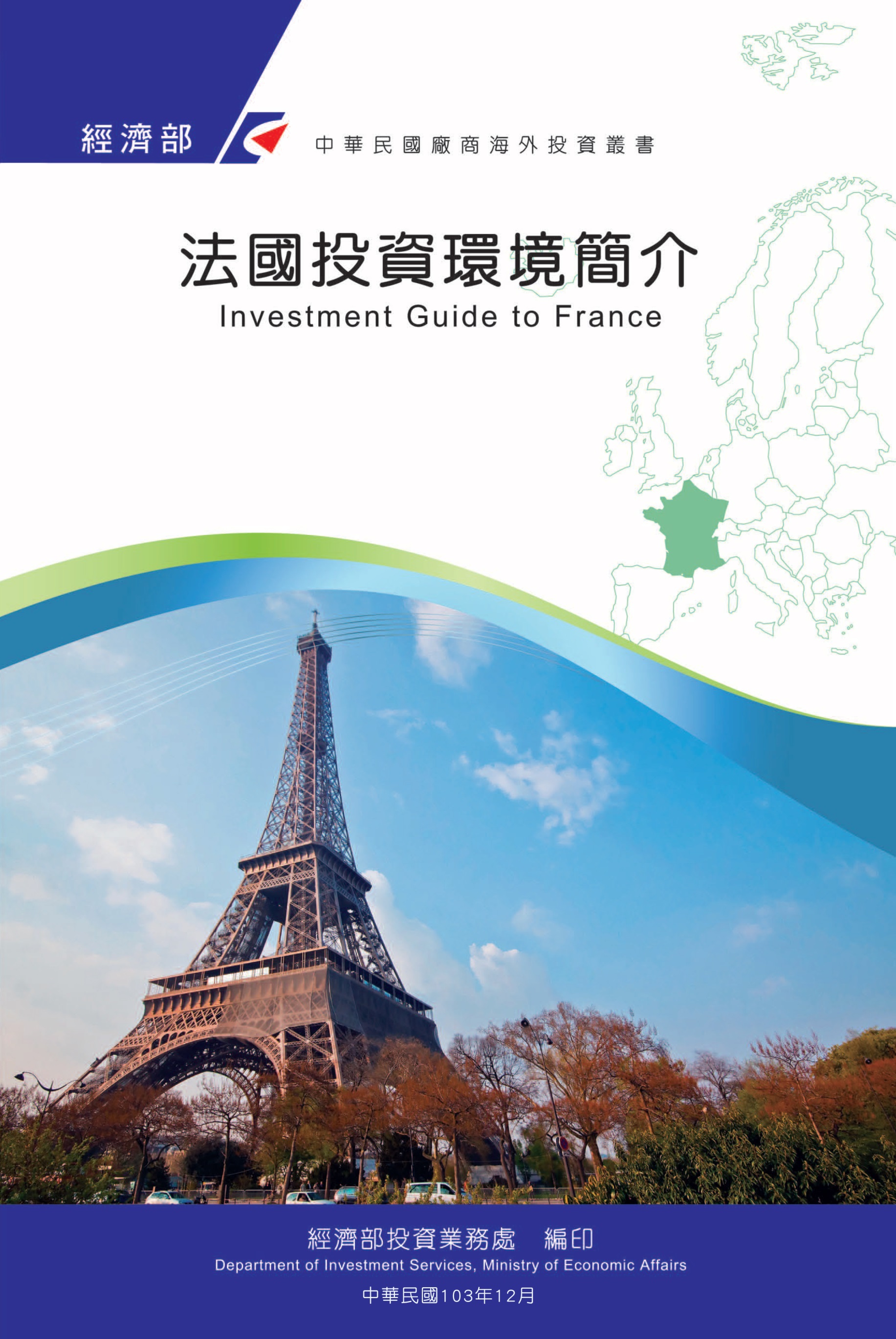 目　錄第壹章　自然人文環境	1第貳章　經濟環境	5第參章　外商在當地經營現況及投資機會	45第肆章　投資法規及程序	53第伍章　租稅及金融制度	67第陸章　基礎建設及成本	73第柒章　勞工	85第捌章　簽證、居留及移民	91第玖章　結論	99附錄一　我國在當地駐外單位及臺（華）商團體	101附錄二　當地重要投資相關機構	102附錄三　當地外人投資統計	104附錄四　我國廠商對當地國投資統計	106法國基本資料表第壹章　自然人文環境一、自然環境法國本土面積約551,500平方公里（包括海外省分共為675,417平方公里），佔全歐盟總面積約1/5，為西歐地區幅員最大之國家，領海廣闊，專屬海洋經濟區達1100萬平方公里。法國地理條件良好，平原約佔全國總面積2/3，主要山脈有阿爾卑斯山脈—最高峰白朗峰海拔4,807公尺，為歐洲第一高峰、庇里牛斯山脈、侏羅山脈、阿爾登山脈、中央山脈及佛日山脈等，國土四面臨海，濱鄰北海、英吉利海峽、大西洋及地中海，海岸線長達5,500公里。目前約有6,969萬人（2018年），平均人口密度為每平方公里118人，10萬人以上之城市共有57個，居民最多之前5大都市依序為巴黎、馬賽、里昂、土魯斯、尼斯。法國地理環境及氣候呈多元化，西部瀕臨大西洋及英吉利海峽屬海洋型氣候，南部瀕臨地中海屬地中海型氣候，中部及東部為中央山脈、阿爾卑斯山、侏羅山、佛日山等高山屏障屬大陸型氣候。二、人文及社會環境法國首府為巴黎市，係行政及工商業中心，其他重要城市為中部之里昂市、南部之馬賽市、西南部之波爾多市。法國行政區原分為22個省區（région），自2016年合併精簡為13個省區，另有96個市（départment），法語為官方語言，一般人民的英文程度近年來逐漸提高。三、政治環境法國自1958年戴高樂將軍重新制憲成立第五共和，並於1962年修憲實施總統直接民選後，政治制度穩定，政治體制為總統與總理之雙首長民主共和國制度。主要行政、立法權力中心為：總統、總理及所率之內閣、參議院、國民議會、憲法委員會等。法國總統係經兩輪制直接民選選出，依憲法規定有權任命總理、重要軍事首長、駐外使節及任命由總理提名之政府閣員，並有權頒布及簽署法案，或將法案交付全民複決，及主持部長會議、國防最高會議等，總統亦得解散國會，及在非常危機時行使特殊權力（pouvoir exceptionnels）。2017年法國總統大選中間派「共和國前進黨（La République En Marche!）」競選人前經濟部長馬克洪（Emmanuel Macron）於5月7日第二輪投票，以68%得票率大幅領先得票率32%之極右派「國民陣線」候選人樂朋（Marine le Pen），當選法國第五共和第8任總統，已於5月14日就任，任期五年至2022年5月為止，5月15日任命右派之Edouard Philippe擔任總理。馬克洪從政資歷僅3年、39歲之齡、以中間路線當選總統，創下法國選舉史紀錄。法國總理由總統任命，負責國家政策之制定及執行，領導政府並執行法案（惟其中外交與國防兩項，依法國憲法規定，係專屬法國總統之「特殊領域，domaine réservé」），並須為有關政策向國會負責及赴國會兩院備詢。馬克宏打破傳統法國政治由左右兩大黨對立之框架，首任內閣由右派共和黨（包括現任總理Edouard Philippe、經濟部長等要職）、左派社會黨（內政、外交部長等）、其他中間黨派（司法、國防部長）及民間團體（環境、教育、衛生、交通部長等）不同代表共同組成，亦為法國政治創舉。國會分為參議院（Sénat）及國民議會（Assemblée Nationale）兩院，負責監督政府、研擬及制定法案，兩院倘對法案有歧見時，依法以國民議會之決定為準。參議院共有參議員348席，自2003年修法後任期由9年改為6年，每3年以間接選舉方式改選1/2席次之參議員，上次改選為2017年10月，改選後各黨派所佔席次分別為：共和黨（LR）佔144席，社會黨（PS）占74席，執政的共和國前進黨僅占23席，中央聯合黨51席，共產黨及公民黨團佔16席，獨立黨派12席，無黨派6席。議長由參議員互選，現任議長為Gérard Larcher，係2014年10月1日獲選就任。國民議會共有議員577席，任期5年，以直接民選方式選出，上次改選為2017年6月，各黨團所佔席次分別為：執政的共和國前進黨占絕對多數的306席，共和黨團佔104席，民主運動黨團（MoDem）46席，新中間黨團（UDI）29席，社會黨29席，法國不屈服黨（FI）17席、民主共和左派黨（DGR）16席，無黨派議員20席。現任議長Richard Ferrand自2018年9月起出任議長。法國政府2018年4月宣布新的政府體制改革方案，擬將國會兩院的議員人數縮減30%，並在國民議員選舉機制中引入15%的比例代表制，有利小黨派有更多可能性進入國會。改革方案如獲通過，國民議員人數將減少至404人，參議院議員人數減少到244人。政府希望在2019年通過改革，並在2022年的立法選舉中執行。第貳章　經濟環境一、經濟概況（一）重要經濟統計（2018年）國內生產毛額：2兆3,510億歐元平均國民所得：34,825歐元消費者物價指數：1.6%經濟成長率：1.5%工業成長率：-1.4%失業率：8.8%外匯準備：1,566億美元（2019年1月）進口值：5,515億歐元出口值：4,916億歐元（二）2018年經濟回顧１、法國經濟成長趨緩：2018年法國受到全球經濟活動遲緩，以及黃背心示威活動衝擊導致消費支出不佳的影響，經濟成長明顯減緩。根據法國國家統計與經濟研究所（INSEE）公佈的初步估計，2018年法國國內生產毛額（GDP）僅成長1.5%，遠低於2017年的2.3%，未達政府預測的1.7%目標。２、政府赤字恐再次攀升：2017年法國財政赤字占國內生產毛額（GDP）比重降至2.6%，為2007年以來首次跌破歐盟規定的3%上限，係近10年來首次達成歐盟提出的預算規定。法國2018年預算赤字為761億歐元，法國政府連續第2年成功達成將公共赤字維持在國內生產毛額 3%以下。雖較前（2017）年增加約84億歐元，分析原因應是實施包括居住稅和薪資所得稅等相關降稅措施的效應。惟2018年底出現黃背心示威抗議活動，法國政府為平息民怨，計畫於2019年為低收入者與退休人員提供100億歐元的津貼及減稅措施，此舉勢必將對法國財政造成負擔，並可能促使法國財政赤字占GDP比重再度突破歐盟3%上限。３、失業率持續下降：根據法國國家統計局公布的數據顯示，法國失業率在過去6年來持續攀升後，自2016年開始出現顯著改善，到2018年Q4，失業率已降至10%以下的8.8%，創下近10年來新低。就業率由去年第3季的65.9%，升至第4季的66.1%，達到1980年以來最高水平。４、消費者物價指數微幅上揚：2018年法國消費者物價溫和上揚，全年度年增率1.6%。其中能源價格年增率8%與食品價格年增率2.5%是帶動消費者物價增加的主要原因。能源價格上揚主因是油價上漲。除食品以外，因為政府對菸品加重課稅，菸品價格也大幅上漲12.8%。製造業產品價格則出現0.5%的微幅下降，服務價格指數有0.9%上揚。５、工業生產出現負成長：根據法國國家統計與經濟研究所（INSEE）的最新統計，在經歷2年期的工業反彈成長後，2018年法國工業生產衰退1.4%，除運輸設備的製造外，其他所有產業均下滑，尤以焦化和精煉業跌幅最大達7%，汽車行業亦下滑3%，此係因過去數十年來長期產業投資不足導致產能疲軟。６、法國社會福利支出偏高，政府支出龐大，債務過高：法國社會福利支出自1990起開始大幅攀升，在2014年的社會福利保險支出曾占GDP比重高達31.9%，為OECD成員國占比最高者（成員國平均水準為21.6%）。OECD最新研究顯示，法國2018年政府社會福利支出占GDP比重仍高達32%，依舊為已開發國家中最高（成員國平均水準為20.5%），導致國家須採行高稅率政策來負擔龐大的政府支出，對經濟發展不利。OECD建議法國政府應制定長期計畫來縮減政府規模，以縮減政府支出與債務負擔。７、法國黃背心運動造成社會動盪：「黃背心」運動起於群眾反對政府調漲燃油稅，2018年11月中旬，透過社群網站號召，群眾開始自發於每週六上街抗議，抗議群眾有當街焚燒汽車及垃圾桶、砸毀商家及銀行櫥窗等失控行為，一度演變成法國數十年來最嚴重的街頭暴力。首都巴黎尤受重創，市中心的商家被迫停止營業與商業活動，影響民間消費與觀光收入，並造成交通癱瘓。雖然法國政府已讓步，宣布取消調漲燃油稅，並調高基本工資7%，但抗議活動卻未止息，訴求也從早先的燃油稅，轉至更深層的癥結，例如社會階層差距、賦稅不公等問題，並演變成反對馬克宏總統的抗議活動。馬克宏總統雖於2019年1月發起公民大辯論活動，期化解民怨，但黃背心抗議群眾並不買單，迄今已連續4個月週末舉行大規模遊行，變成每週六固定示威遊行活動。法國政府估算黃背心運動至2019年2月底已造成法國經濟季成長率0.2%之損失。８、法國對外貿易回顧：法國2018年貿易逆差為599億歐元，較2017年578億歐元的逆差稍有惡化，增加21億歐元，其主因來自能源赤字因油價持續上漲而擴大67億歐元。製造業收支則有明顯改善，逆差縮小為333億歐元，其中以航空製造業收支改善幅度最大。農業貿易收支恢復微幅順差，為8億歐元。2018年法國出口成長3.8%，幾乎所有產品的出口都有成長，其中又以汽車（+7.9%）和紡織品、成衣及皮革（+8.2%）兩項最多。此外，香水及化妝品（+6.7%）也有成長。中間產品的出口成長主要反映了原料價格的波動，例如石油精煉產品出口數量雖於2018年稍減（-1%），卻因石油漲價，出口金額較上一年仍呈持續成長（+16.2%）。2018年全球貿易成長5.2%，節奏和2017年的5.4%相仿，相較之下，法國外貿交易成長雖稍減緩，但仍能保持整體活力。出口目的國方面，和上一年相較之下，對歐盟國家出口成長4.5%，但對歐盟以外第三國的出口成長3.1%，較2017年的6.6%成長明顯趨緩。其中對美洲出口成長10.6%，主要因出售船隻至美國，而對亞洲出口成長3.6%，其中對中國大陸出口成長最多（+10.6%）。另對非洲出口減少2.7%，對中東地區出口也因航空產品交貨減少衰退5.3%。進口方面成長3.9%，不同貨品項目的進口各有增減，進口增加的主要包括能源產品（+17%）、汽車（+7.1%）、供法國製車業所需的汽車設備（+9.9%）、企業持續投資產業所需的農業與工業機械（+7%）及冶金與金屬產品（+5.2%）等。進口減少的則有航太產品（-5.8%）、資訊產品和醫藥產品。進口來源國方面，自歐盟國家進口成長2.7%，相較於2017年的6.1%成長明顯趨緩。自亞洲國家進口成長3%。法國歐洲暨外交部國務員Jean-Baptiste Lemoyne指出，法國服務貿易的順差持續成長，達280億歐元，主要來自觀光業的繁榮，該業收入570億歐元，創歷史新高。此外，法國企業在境外投資，遠高於德國企業或義大利企業。法國在國外直接投資全球排名第8，創造迴流法國的收入690億歐元，相當於3%的國內生產總值。法國面對國際市場不僅只是以出口的方式，也透過對當地市場的參與。最新統計數字顯示，除了傳統的航太ˎ 農產品加工以及精品業外，法國現有越來越多的出口企業，2018年達12萬5,300家。（三）臺法雙邊貿易依據我國國際貿易局進出口貿易統計資料，2018年臺法雙邊貿易總額為53億8,304萬美元，其中我國對法國出口16億6,691萬美元，我國自法國進口37億1,613萬美元，貿易逆差20億4,922萬歐元。2018年我國對法國出口減少2.35%，進口減少7.27%。法國自臺灣進口之產品仍以資通訊產品居多，依據我國國際貿易局進出口貿易統計資料，2018年前臺灣出口到法國5大產品分別為：（1）積體電路、（2）手機、（3）機器零附件、（4）電腦與（5）螺絲螺帽。法國對臺灣出口前5大出口產品依序為：（1）航空器、（2）積體電路、（3）醫藥製劑、（4）美容化妝品、（5）烈酒。二、天然資源法國曾經是世界上重要之鐵礦生產國，主要產地位於東部洛林區，惟因品質不佳，目前鐵礦原料大部分仰賴進口。法國另一項重要經濟資源為森林，造紙及林業居世界第3名，僅次於瑞典及芬蘭，林木面積1,500萬公頃，佔國土面積26%，每年伐木量5,500萬立方公尺，其中2/3供造紙用，1/3供製造樹脂。此外，森林尚可為法國帶來大量之休閒、觀光收益。三、產業概況（一）汽車根據法蘭西汽車製造廠委員會（CCFA, Comité des Constructeurs français d’Automobiles）發表公布的「Analyse et Statistiques 2018」報告顯示，法國雷諾及寶獅雪鐵龍兩大汽車製造廠集團去年在全世界生產780萬輛汽車（轎車產量達580萬輛，營業貨卡車88萬1,000輛），其中80%的汽車銷往其他國家（汽車產品出口金額450億歐元）。銷售市場：2018年法國私用汽車市場售出217萬3,481輛，維持連續6年成長（但仍未到達2007年銷售252萬輛的水準），成長率3%。變化最大者莫過於柴油車銷售已不若往年風光，自2012年3/4的市占率跌至2017年的47.3%，2018年再跌至39.1%！營業用貨卡車售出45萬9,130輛（寶獅雪鐵龍集團因為收購了德國Opel，成長率大幅增加12.3%）。2018年寶獅雪鐵龍集團營業額達740億3,000萬歐元（+18.9%），淨利56億9,000萬歐元（+43%）10大銷售排名上皆為法國車，依序為：（1）雷諾汽車Clio：12萬3,658輛，5.7%；（2）寶獅208：10萬2,395輛，4.7%；（3）寶獅3008：8萬4,835輛，3.9%；（4）雪鐵龍C3 III：7萬7,937輛，3.6%；（5）Dacia Sandero：7萬4,937輛，3.2%；（6）雷諾Captur：6萬7,396輛，3.1%；（7）寶獅2008：6萬6,284輛，3.0%；（8）寶獅308 II：6萬,3218輛，2.9%；（9）Dacia Duster 2：4萬6,931輛，2.2%；（10）雷諾Twingo：4萬6,372輛，2.1%。（二）自行車產品市場歐洲自行車騎士聯盟（Fédération européenne des Cyclistes）計算電動自行車二氧化碳排放量為每公里22公克，公共汽車為101公克，而私家汽車每一個人之排放量（passager-kilomètre）為271公克。根據專家之估算，若歐洲每個人外出都像丹麥24%人口以自行車為交通工具，2050年歐洲之碳排放可望自12%減低至26%。不過，這個目標似乎遙遙無期，畢竟僅4%法國人以自行車做為交通工具。2017年法國自行車市場銷售量高達278萬7,277輛自行車，而電動自行車銷售量更為驚人，多達25萬5,000輛，其成長量幾乎是機車和速克達兩車種之總和。根據Inddigo市調公司的調查報告指出，70%購買電動自行車者多半放棄了汽車作為往返住家和工作地點之交通工具。這個驚人的銷售成績當然得歸功於法國中央政府的5,000萬歐元補貼政策（每輛電動自行車補助200歐元），然而2018年僅編列補助預算500萬歐元，且嚴格限制不達稽徵綜合所得稅之家庭方能享受此措施。前項數字需進一步說明。2018年法國自行車觀察站（Observatoire du Cycle）變更了統計調查方法，將2016年之自行車銷售量自303萬4,000量下調至277萬8,000輛，成長率0.2%，但銷售金額則自11億6,600萬歐元大幅增加至12億7,800萬歐元（+9.6%），而自行車零組件銷售金額為7億4,900萬歐元，相較2016年之7億600萬歐元，成長6.1%，整個自行車銷售金額突破20億歐元象徵性門檻。若深究漲幅原因，乃因自行車銷售平均單價增加了9%，達459歐元。2016年電動自行車銷售量為13萬4,000輛（+31%），而2017年成長率更衝上了+90.3%（25萬4870輛，其中電動越野車佔14%，其他一般車款佔86%），其市場份額也從4.8%上升至9.1%，也就是說每售出10輛自行車中，差不多有1輛是電動自行車。而相對於其他歐洲國家，法國之銷售成績不如其他國家，如荷蘭（30%）、德國（20%，65萬輛）或比利時（45%）。法國Shimano France總經理Mr André Ghestem卻認為電動自行車銷售大幅上漲和國家補助並無推波助瀾之功，畢竟區區200歐元相對於一輛平均單價1,500歐元左右之電動自行車不過杯水車薪。至於發展前景，Ghestem總經理看好電動越野車，因為整個自行車市場銷售量上，越野自行車占了60%，Europeurope集團董事長Jérôme Valentin也持樂觀看法，他預估未來電動自行車銷售量將占整個自行車市場35%，7年後市場將售出100萬輛。從法國自行車銷售管道（銷售金額12億780萬歐元）觀察，主要以零售商（2,774家，分為（a）自行車店，佔64%；（b）自行車&機車或機車服務店，佔21%；（c）自行車維修店，佔5%；（d）自行車租賃及其他運動店，佔10%）為主，市占率達55%（+6%），其次為專業運動器材店，市占率32%（+9%），網店占8%（+22%），食品賣場佔4%（+33%）。銷售量（278萬2557輛）情況則以運動用品專賣店為主，佔市場64%，成長率+1.4%，零售商佔19%，但銷售量減少了3.4%，食品賣場佔13%，衰減4.7%，而網店雖僅佔3%，卻增加了16%。電動自行車銷售金額為3億9,900萬歐元：零售商銷售額值佔77%（+84%），專業運動器材店佔15%（+168%），食品賣場佔4%（+339%），其他賣場佔4%（+54%）。銷售量為25萬4,780輛：零售商名列第一，市占率59%（+71%），其次為專業運動用品店，佔24%（+138%），食品大賣場佔9%（+246%），其他賣場佔8%（+41%）。各車種平均價格分別為 ：電動自行車1,564歐元，公路競賽自行車1,404歐元，越野自行車396歐元，城市自行車339歐元，摺疊自行車333歐元，全路況自行車330歐元，兒童自行車113歐元。依銷售管道之不同，平均價格易有天壤之別：零售商之平均售價為1,320歐元，網店為1,254歐元，專業運動賣場為225歐元，食品賣場平均價最低，僅159歐元。市場上電動自行車形形色色各有千秋，如何界定一輛電動自行車的品質？或是否應該立法制定電動自行車的最低標準規格？法蘭西探險家協會（Société des Explorateurs français）兩名會員Mr Matthieu TORDEUR及Mr Nicolas AUBER前往非洲的埃及，從開羅出發，跨上法國Solex公司（http://www.solex.world）生產的SolexTrekking款電動自行車（零售價2,799歐元），長途跋涉2,000公里至蘇丹首都Khartoum。SolexTrekking的電池續航力為160公里（每車配戴1個400 watts電池，1個備用電池。一次完全充電需3時30分），該兩名探險家以時速25公里，沿著尼羅河每天以前進110公里的距離奔往目的地。2018年10月4日揭幕巴黎汽車大展第2展館完全以「移動」做為未來汽車產業之思考主題，其主要傳達的信息為：購買一輛汽車是一項重大投資，但其價值逐年下降，且95%的時間泊在車庫或停車場；汽車為運輸工具，但發動引擎離開車庫，外出駛上一段路程，平均載客率1.1人；此外，交通阻塞，廢氣，市中心停車場需由公權力負責解決。因此，新的移動服務概念應運而生，一輛汽車載客3-4人，且70%的時間行駛於路上。基於此種反省思考，2013年在美國和歐洲就出現了Uber汽車服務公司，法國則出現了Drivy（彼此租借汽車）及BlaBlaCar（汽車共享）兩家公司，以及稍後陸續出現的Autolib’（free floating的概念，行人只需拿出智能手機掃描二維碼就可發動汽車）。2017年法國經濟研究暨統計所調查報告指出，法國就業人口中，58%的人以車代步自住家前往工作地點，其距離卻低於1公里，而在巴黎市內，使用Uber服務之路程低於3公里者占了1/5。移動0-3公里 :目前各方角力競爭。如街上隨取隨用的速克達（Cityscoot，0.28€/mn，或德國Bosch集團下之Coup公司，在巴黎配置了1,700輛臺灣製造的電動速克達），電動自行車（Velib’ Métropole，全巴黎設置820個自行車站，3,400輛電動自行車，6,600輛傳統自行車。2019年初，自行車站數量達到1,400個、2萬輛自行車的目標）、電動滑板車（Lime，Bird，Txfy）。在這個移動概念衝擊下，依據Roland Berger調研機構指出，2030年法國汽車產業生產量將下跌60%。（三）航太暨國防電子１、民用：歐洲航太自2014年起改名為空中巴士集團，旗下分三大部門：空中巴士商用機、空中巴士直升機（即前歐洲直升機）、以及空中巴士國防暨太空，囊入前空中巴士軍用機、Astrium、Cassidian等。2017年航太及國防、安全電子總營收成長6.0%，達642億歐元，商用及軍用比76%：24%，商用成長4.0%（488億歐元），軍用成長幅度達14%（154億歐元）。出口額佔總營業額85%，成長率6%。空中巴士：2017年空中巴士集團生產交貨718架飛機（78架A350，558架單走道飛機），訂單1,109張（7,265架飛機），佔世界市場份額53%。ATR（區域航空飛機製造廠）：交機80架，113張訂單。Dassault Aviation：交貨49架Falcon，主打Falcon 6X，此外，8X通過倫敦機場驗證。 Airbus Helicopters製造生產交貨409架直升機，接獲335張訂單。Daher Aerospace生產交貨57架TMB900商用飛機，訂單57架。２、軍用：Dassault Aviation：交付8架飆風戰鬥機予埃及，1架予法國，另外，負責幻象2000及海上巡邏機ATL2現代化改裝升級計畫，以及新一波nEUROn無人戰鬥機試航階段。卡達訂購的12架飆風戰機之配備也已敲定，日本又下了一架Falcon2000的海上監控飛機。MBDA：已生產出貨MdCN洲際飛彈和MMP肩射飛彈予法國軍方，飆風戰機Rafale F3-R也成功測試Meteor空對空飛彈。另外配備了埃及採購法國製造Gowind護衛艦的武器。Thales：專業項目如衛星、偵查、IFE多媒體系統、航空自衛系統、軍用飛行器及空中戰鬥系統，海軍戰鬥系統等皆奪下眾多訂單。３、飛機引擎：Safran交貨1,444個CFM56引擎，459個LEAP引擎，另外接獲2,870個LEAP渦輪引擎，474個CFM56中程短程渦輪引擎。2017年上市LEAP-1B引擎，而LEAP-1C進入測試階段。４、太空：Thales Alenia Space :2017成績為標下英國Inmarsat衛星電話公司1顆通訊衛星，1顆V-HTS衛星，以及替歐洲太空署（Agence Spaciale européenne）和歐洲氣象衛星組織規劃興建的6顆觀察衛星。此外，又和歐洲太空署簽訂合約，設計發展由Vega C火箭發射到低軌道，可以重複使用 Space Rider之自駕運輸系統。Airbus Defence & Space 搶下2張通訊衛星合同，一張和歐洲太空署共同替美國太空總署建造之Orion太空艙。Airbus和美國OneWeb公司在法國Toulouse合資成立OneWeb Satellites公司，負責設計，製造未來覆蓋全球高傳輸互聯網之900顆衛星。５、衛星：Arianespace完成58個火箭發射合同，其中11次火箭發射替18個客戶將20個衛星送上太空。簽下19張發射合同，其中8張分別替Ariane 5，2張是Ariane 6，發射27個衛星之合同。（四）機械2018年法國從事機械產業公司計2萬9,800家，員工61萬5,000人（　　-0.6%，聘僱從業員工最多的產業），總營業額1,278億歐元（+3.3%）。2018年法國3大類機械業均尚稱穩定，其中：（1）「金屬加工及鑄造」佔44.5%，區分為代工及家用金屬，計15萬5,799家公司，員工32萬7,465人，營業額567億歐元。（2）「機械設備」佔42.1%，又細分為機器、生產系統，以及零組件，計公司9,327家，員工22萬0,591人，營業額537億歐元。（3）精密機械：又區分光學，健康及檢測儀器。公司計4,706家，員工6萬6,016人，營業額170億歐元。出口金額為498億歐元（+3.2%）。顧客國以歐盟國家為主，佔56.1%，其他地區除了亞洲（13.6%）、北美（9.7%）、歐盟除外之歐洲地區、拉丁美洲、中東、非洲之市場份額皆不足10%。（五）化學製藥１、化學：法國是世界排名第七，歐洲排名第二（次於德國）之化學工業生產國：3,335家公司（半數以上公司規模不足250人），16萬5,000名員工，2017年營業額為700億歐元，佔法國國內生產毛額0.8%。外貿天平上，化學工業出口額為587億歐元（+8.7%），進口466億歐元（+7.5%），出超86億歐元（2015年出超值73億1,300萬歐元）。化學業為第2大出超貢獻產業，僅次於航太及製藥業。根據UIC（Union des Industries chimiques）統計資料顯示，2017年研發經費為18億歐元，研發人員1萬3,000人。２、製藥：根據法國製藥協會（LEEM）2018年年度經濟報告（Bilan économique édition 2018），法國製藥業營業額高達541億3,900萬歐元（-0.14%）。其中出口金額251億2,100萬歐元（-3.7%），進口金額183億歐元）。出超68億2100萬歐元，和2016年相較，減少0.99%。出口：法國出口藥品計251億2,100萬歐元（-3.7%），但遠不及2013出口值263億歐元之水準。出口至歐洲國家之藥品金額為139億歐元（佔總出口額55.5%），第一大顧客國為美國（+7%），次為德國再次為義大利。其藥品出口值佔法國總出口值6.4%，落於航太（12%）及汽車出口值（7.1%）之後，名列第三。但出口市場越來越嚴峻，新興國家之市場亦同，原因不外乎這些國家之政府招標偏愛本國製造供應商，也禁止自其他國家進口本國已製造之學名藥，甚至質疑某些藥品的專利權。此外，業界對於法國藥品生產不力，影響出口而憂心忡忡。歐盟核准通過上市91種新藥品，法國僅將生產6種藥品，遠落於德國15種、英國16種、愛爾蘭12種新藥，生產不足將造成進口加劇，降低出超額。法國藥品出口地區以歐洲為主（55.5%），次為美洲（15.6%），再次為亞洲（13.0%）、非洲（11.2%）、中東及近東（4.1%）、其他（0.6 %）。以出口對象國家排行，前15名依序為美國（28億8,000萬歐元）、德國（23億800萬歐元）、義大利（18億7,600萬歐元）、比利時（14億4,500萬歐元）、英國（13億5,800萬歐元）、瑞士（13億1,600萬歐元）、日本（10億400萬歐元）、中國大陸（9億1,600萬歐元）、西班牙（7億8,700萬歐元）、荷蘭（5億5,600萬歐元）、阿爾及利亞（5億2,500萬歐元）、俄國（4億6,900萬歐元）、捷克（4億5,900萬歐元）、奈及利亞（4億4,600萬歐元）、波蘭（3億8,400萬歐元），這十五個國家進口法國藥品佔法國藥品出口額67%。進口：2016年法國藥品進口值為182億500萬歐元（+1%）。以國法國藥品進口值為183億歐元（+0.5%）。以國家排行論，德國為第一名供應國（佔17.1%），依次為美國（16.1%）、瑞士（12.0%）、愛爾蘭（9.6%）、比利時（6.6%）、義大利（6.2%）、英國（5.1%）、西班牙（3.5%）、荷蘭（3.5%）、新加坡（2.2%），其他（18.1%）。生產：根據European Federation of Pharmaceutical Industries and Associations顯示，法國藥品生產在歐洲排名第四，產值達205億5,400萬歐元。前三名為瑞士（424億7,900萬歐元）、德國（295億3,600萬歐元）、義大利（293億2,600萬歐元）。其他國家排名依次為英國（193億3,100萬歐元）、愛爾蘭（193億500萬歐元）、西班牙（152億1,300萬歐元）、丹麥（130億8,000萬歐元）、比利時（112億3,200萬歐元）、瑞典（78億900萬歐元）、荷蘭（61億8,000萬歐元）。行銷管道：法國大大小小藥廠計247家，分別售予7家藥品批發大盤商（佔藥廠總營業額56.8%），2萬1,152家藥房（14.8%），3,089家公立私立醫院診所（28.4%）。當然，這7家批發大盤商也銷售予醫院（佔0.6%）及藥房（佔56.2%）。學名藥市場：銷售金額達55億歐元，佔法國社會安全局藥品項下支出27%。患者服用學名藥，為法國政府節省了29億歐元，若上溯至2000年，累計節省金額為250億歐元。法國政府致力降低健康支出，努力和藥廠進行談判，學名藥價格下跌而節省5億30,300萬歐元。目前市面銷售之藥品，每3盒中有一盒為學名藥，展望2020年，許多藥品專利期紛紛結束，世界各大藥廠如法國Biogaran、Delpharm、Arrow Génériques、Welcoop、EG Labo、ZENDIVA（屬Sanofi集團）、瑞士Sandoz（屬Novartis集團）、印度Intas Biopharmaceuticlas LTD、ZYDUS、德國MEDIS、以色列TEVA、美國Mylan、Sunpharma等等無不秣馬厲兵蓄勢以待。法國政府冀望醫生學名藥處方藥箋能再為社會安全局節省3億5,000萬歐元。世界製藥市場：全球製藥市場規模1兆13億美元（和2016年相較+6%）。美洲以49.4%市佔率穩坐世界市場龍頭，其次為亞洲市場（22.5%）、第三歐洲市場（20.5%，其中德國、法國、英國、西班牙、義大利5個國家市場合計16.5%），第三為拉丁美洲名列第四（4.0%）、土耳其、中東等排行第五（3.0%），非洲敬陪末座（0.7%）。以國家論，前五名分別為美國（44.6%市佔率拔得頭籌）、中國大陸（8.3%）、日本（7.8%）、德國（4.6%）、法國（3.7%）。（六）家電：法國家庭目前使用中之大家電為2億300萬個產品，小家電為4億6,800萬個，以及9,000萬個固定式電暖器和熱水器。2018年法國家電市場售出6,320萬個電器用品，銷售值82億歐元，成績與2017年相較增加2.5%。１、大家電：法國大家電市場於2018年全年銷售量略增，達1500萬台，銷售值下降0.9%，達52億歐元。「冰箱及冷藏冷凍櫃」：銷售值15億歐元（-1.1%）。2018年冰箱銷售量達275萬7,000台；冷凍櫃達67.1萬台，銷售值減少3.2%，葡萄酒冷藏櫃18萬個，期銷售值+6.6%。「烘洗類」：烘衣機銷售續呈微幅下跌，達66萬5,000台，洗碗機則微幅增加0.1%，達163萬台，洗衣機銷售量達270萬9,000台（+0.3%）。三者營業額為19億歐元（+0.4）「廚房爐具類」：「鑲嵌式爐具」仍為市場火車頭，鑲嵌式烤箱、爐板及微波爐均續呈下跌，除了烤箱微幅成長達118萬1,000台，爐板略減，達152萬4,000具，微波爐烤箱二合一跌至244萬4000台，抽油煙機達97萬5,000台，傳統爐板烤箱一體爐具僅售出51萬9,000台（-5.4%），其銷售值為17億歐元（-2.1%）。２、小家電：2018年法國小家電銷售值達30億歐元（+0.5%），連續第10年呈成長。「地面清潔小家電」（+8.1%）：拖式吸塵器仍為主流市場，售出257萬個，掃把式吸塵器售出153萬3,000具（其營業額大幅度成長47%），蒸氣清潔器售出39萬200具（成長10%），自動吸塵器售出22萬6,000具（增加15%）。熨斗市場佔小家電總營業額6%，和2017年相較又衰退7.3%，銷售量則傳統蒸氣熨斗達142萬4,000具（再次衰退1.0%），中央蒸汽熨斗衰退2.5%，達82萬具。直立式蒸汽熨斗售出18萬3,000具（+49%） 。「早餐小家電」：佔小家電總營業額16%，但成長率下跌2.2%：Expresso咖啡機2018年大幅成長下跌，達127萬2,000台，濾式咖啡機再度下跌，達390萬2,000台，但仍為咖啡機市場主流；電熱水壺達197萬2,000台；烤麵包機持續下跌，達170萬7,000台。炸薯條銷售量為113萬5,000個台。水果離心榨汁機29萬台，榨汁機46萬5,000台。「個人衛生美容小家電」：女性各式小腿除毛機165萬9,000支，男性刮鬍刀，電動刮鬍刀460萬2,000支，吹風機176萬5,000支。（七）銀髮經濟及醫療器材自2000年以來全世界80歲以上人口增加了77%，法國亦不例外。根據法國國家經濟研究及統計局（INSEE）2018年年初公布之資料顯示，80歲以上之法國銀髮族總數高達400萬4,406人，佔法國總人口6,699萬2,699人之5.97%，而所謂的「銀髮經濟」也逐漸成型浮出水面。建立長壽社會，首先要重新思考工作環境，城市，以及住房條件。目前法國60萬銀髮族人口住在養老院（Etablissement d’Hébergement pour personnes âgées），供給面遠落後需求面，但90%的銀髮族偏愛留在家中，法國政府認為維持老人日常行動是預防喪失自主的最佳辦法，因此也樂得順應民意順勢發展銀髮族居家政策。2015年法國政府通過一項法案，在社會福利預算項下改革統一養老院收費標準，並從2017年開始實施。上年紀的人最普遍的特徵是體力衰退行動遲緩，周遭環境對於老人而言無疑變得不友善與充滿陷阱。上下樓梯開始對身體是一種負擔，廁所與洗澡間更是危險重重，不過，這些問題可以委託室內設計師加以改善。法國19世紀舊建築樓層高度為4.5公尺，二次大戰後興建的房子僅2.7公尺，70年代的公寓只剩2.5公尺，但階梯高度都為標準的16-17公分。室內設計師沿著樓梯架設一條滑梯，安上座位，輔以電力升降，老人就可以輕鬆上下樓層。盥洗室的澡盆改換成站立式的淋浴設備，難度較低。如果不良於行，需輪椅代步，出門就需要改裝過的汽車才能將輪椅推上汽車，法國雷諾車廠針對這項需求，也有不同車款因應。銀髮族體力衰退，對於日常生活如上街購物買菜，打掃衛生可能力不從心，需要各種協助照護人員（法國目前從事居家協助人員850萬人，其中超過一半為已退休人員），這種銀髮族因依賴性衍生的支出為240億歐元。然而銀髮族隨著年齡越來越增長，身體開始老化，首先機能如視力、聽力、關節逐漸退化，出現腫瘤、高血壓、糖尿病、心血管疾病、眼睛黃斑病變、阿茲海默症等等。2018年6月法國健康部宣布2021年涉及視力，聽力，口腔牙齒的患者，尤其是上了年紀的老人都可以獲得充分免費的治療。目前一副助聽器市面售價3,000歐元，患者須自行負擔1,700歐元，法國政府計畫2019年患者自費金額可下降至1,300歐元，2020年再下降為800歐元，以致2020年負擔為零歐元的最終目標。眼鏡的費用，以中級產品為例，約290歐元，自行負擔費用為65歐元。未來3年法國政府打算將鏡框和鏡片的成本降低至105歐元（由社會安全局完全支付），達到患者零負擔的目的。牙齒衛生保健之重點在假牙。2018年法國一顆瓷牙平均收費550歐元，患者須自付195歐元，但如果是在巴黎進行治療，那麼價格不斐，可以攀升至900歐元，而自費部分則為545.25歐元。法國第一大製藥廠Sanofi在糖尿病、心血管疾病以及呼吸器官疾病方面已有長足發展，對於帕金森疾病，也研發出來藥劑，但實驗階段尚未結束。比較令人振奮的消息是即將上市治療類風濕性關節炎的Kevzara。各大小藥廠研發重點為其產品必須針對這一年齡段的人之生理特殊性，以及研發這些銀髮族更容易感染疾病之藥品。銀髮族美容化妝：全球美容化妝品市場規模為2,000億歐元，去年成長率增加了4%-5%。除了剛進入開發列的新興國家之中產階級，上層階級加持消費之外，還有銀髮族挾寬裕的購買力大幅度增加了世界市場銷售金額。2020年，全世界超60歲的女人將達到5億人口，佔世界人口15%，但是其中29%的女人生活在歐盟，25%在美國，38%在日本。而這些上了年紀的女人對於化妝用品和美髮護法的開銷，一如往昔絕不吝嗇。根據MarieFrance雜誌2017年11月的報導，法國女人每天花費6.80歐元於美容化妝品支出（一年的開銷2,482歐元），但略低於世界6.98歐元的平均水平，高於新加坡4.77歐元的平均數。一般咸信世界上最捨得購買化妝品的女人是美國人，其實美國女人化妝美容品之開銷略勝法國女人一籌，6.90歐元，遠落後英國女人每天支出將近10歐元，1年3,489歐元，終其一生21萬2,706歐元的化妝品費用 !Euromonitor的資料顯示，法國65歲以上的女人每年花費184歐元在美容化妝品上，遠高於其他年齡階段的支出（50-64歲，每人178歐元；25-34歲，每人平均120歐元）。因此，購買力以及購買物之先後順序隨著世代嬗替而變化，美容產業也將產品做出區隔，歐萊雅集團（L’Oréal）並邀請80歲高齡的珍芳達作為資深美女代言人絕非沒有緣由。這些品牌研發出改善諸多上了年紀之後體型、體態變化、如皮膚黯淡、黃斑、鬆弛、氧化、乾癟、頭髮失去光澤、乾澀、眉毛稀疏細小等等。銀髮族旅遊觀光：根據法國經濟部的資料顯示，法國銀髮族觀光旅遊支出高達220億歐元。62歲-71歲年齡段中4分之3的人至少每年外出旅行一次，82-89歲老人年齡段中也有一半出門旅遊，25-61歲的人平均花費356歐元，後者平均花費435歐元。62-89歲旅行平均住宿為7.3晚，而25-61歲旅行住宿僅5.2晚。62-89歲者，59%為夫婦，31%獨自旅行；61歲以下，夫婦同遊指者僅佔30% ，單獨旅遊者占23%。62歲以上外出旅行的人，其中1/4的人會參觀博物館、歷史建築或遺跡，而25歲的年輕人進行文化之旅僅占11%。62-89歲人當中，每5個人就有1人擁有「第2住所」（Résidence secondaire，通常位於外省或鄉下地方，作為周末遠離塵囂的去處）。法國人目前平均退休金金額為1,389歐元，如果自己擁有房產，或許每年還能出門遠遊，但若無房產，除了支付房租，居家協助人員，生活難免就捉襟見肘了，更不必肖想各種進行文化參觀活動，或參加運動俱樂部了。法國醫療器材產業計1,343家公司，從業員工8萬5,000人，2017年年營業額280億歐元，含出口金額80億歐元。不過，這1,343家公司中，外國公司佔了1/3（其中一半以上53%為歐洲公司，主要營業項目為研發與製造），營業額卻占了2/3，僱用了41,000名職員。（八）資安產業依據法國資安產業公會（CICS）資料，法國資安產業年產值約300億歐元（實體產品占53億歐元，電子產品與系統125億歐元，網路安全32億歐元），50%營收來自出口，創造約30萬個工作機會，產值年成長率預估5%，前景看好。法國資安企業約有1,000多家，除幾乎掌控國內市場，同時亦具輸出海外之國際競爭力。前5大集團即占法國資安產業總營業額75%以上，主要業者有：Thales（子公司Thales Communications & Security提供航太、國防、安全與陸運領域之通訊安全服務，該集團2017年併購智慧晶片大廠Gemalto）、Airbus DS（空巴集團子公司，提供飛彈系統、國防電子與通訊系統之資安技術）、Orange（法國最大電信集團，項下Orange Business Service整合不同網路電信通訊並開發資安技術）、Atos（資訊系統集團，提供網路安全、線上支付、物聯網、雲端及大數據系統開發）、IDEMIA（航太集團Safran旗下資安公司Morpho與法商Oberthur Technologies於2017年合併而成）。中小型企業則透過結盟，提供全面互補之解決方案，例如由29家資安軟體業者組成之HEXATRUST聯盟。法國政府在資安產業扮演重要角色，2015年政府制訂「新工業法國」（New Industrial France）產業政策、規劃9大未來產業，「數位信任」（digital trust）即為強化資料安全並扶助在地產業之專門項目。政府輔助措施包括：投入3.5億歐元支持推動60多件區域性資安計畫、建立「法國網路安全認證標章機制」（Label France Cybersecurity）協助中小企業品牌行銷、與法國企業及研究單位合作啟動「未來安全無線電通訊」示範計畫等。此外，2014年由總統發表國家安全政策白皮書，針對網路與資料安全制訂完整的政策與法規架構，由國防部項下之國家資訊系統安全局（ANSSI）負責推動對企業及政府機關之資安法規及安全認證。（九）人工智慧產業法國政府於2018年公佈人工智慧（AI）國家策略報告，馬克洪總統將AI視為戰略重點產業，計畫6年內投入15億歐元發展AI，並指定國民議員暨該領域專家Cédric Villani提出短、中期具體措施，如：打造AI自由開發區（free zone）大幅簡化行政程序並提高從業人員福祉、提供更高獎學金及初期從業職涯薪水加倍等誘因吸引AI人才、強化法國與歐盟國家間之數據開放、I應用優先聚焦衛生、交通、環境與國防4大領域。在面對美、中兩國大舉投入AI之國際競賽，法國目標成為世界前5人工智慧大國。法國現今約有280家新創企業投入AI技術開發或相關應用，政府盼將產業優勢建立在優秀之數理人才及新創生態系，亦積極吸引跨國企業選擇法國成立AI研發中心，吸引國際人才、促進企業技術轉移。美商Google、Facebook、日本富士通（Fujitsu）、韓國三星集團陸續宣布於法國設立全球AI研發中心。國際合作方面，法國欲計畫與德國合作成立JEDI（Joint European Disruptive Initiative）架構計畫，以美國DARPA國防高等研究計畫局為藍圖，加速整合跨歐盟國家對AI等創新科技之資源合作。逾百名法國產學研單位代表於2017年底成立AI產業聯盟「Hub France IA」，整合國內生態圈，加速產研機構與企業技轉。由前數位經濟部長創新顧問Nathanael Ackerman擔任執行長，創始成員大企業如：法國國鐵SNCF、法航Air France、液空集團Air Liquide、營建集團Leonard-Vinci、郵局銀行la Banque Postale、興業銀行Societe Generale，另有30多家集團及50多家中小企業表達後續加入意願，產學界以Inria、CEA、索邦大學代表。聯盟運作分兩部分，一由學研界組成「智庫小組」（Think Tank），研議人工智慧之良好規範、智慧財產權保護與社會道德等政策建言；另一部分由產業界組成交通、能源、醫療、智慧城市等15項跨領域之「行動小組」（Do Tank），探索人工智慧新應用場域及人才培育，並加強與歐洲鏈結，如積極參與歐盟提出2,000億歐元之人工智慧提案計畫。為何跨國公司相中大巴黎地區做為研究落腳地區？原因不外乎想借重已齊聚在大巴黎區人工智慧研發的30多個公立實驗室先驅機構，如高等師範學堂（Ecole Normale Supérieure）的資訊所，Paris-Saclay大學的計算機研究實驗室（Laboratoire de Recherche en Informatique），專精機器辨識物體、機器學習、語言處理、視覺機器、人機互動、演算法或複雜數據分析的巴黎第六大學（Université Paris-VI）計算機實驗室（Laboratoire d’Informatique）。此外，大巴黎區還有特殊專長的人工智慧研究機構，如「醫療計算機及e-健康知識工程學實驗室」（Laboratoire d’Informatique médicale et d’Ingénierie des Connaissances en e-santé），以及隸屬文化部和Ircam（Institut de Recherche et Coordination Acoustique/Musique，「聽覺/音樂研究與協調研究所」）管轄的「音樂與聲音科技科學大學」（Université Sciences et Technologies de la Musique et du Son，STMS）。數位產業也不落人後，不僅開放自身的實驗室讓鄰近大學之博士生使用，並且和研究機構簽訂合作計畫，開放研發成果。例如巴黎市中心的Facebook Artificial Intelligence Research（Fair）的40名研究人員和Inria就如何讓人工智慧學習玩Starcraft電玩遊戲，雙方制定研究計畫，希望可以改善時事主軸，相片分類，以及搜尋功能等等。瑞典Spotify公司鑽研一套命名為「Flow Machines」，具有創造力的人工智慧。大學學院則以索邦大學（Université Sorbonne）為主，努力解決處理信號演算法和聲音感測器搭配的問題，如此可以讓機械臂利用聲音更完善地感受認識陌生環境。另一所大學，Université Panthéon-Sorbonne，鑽研在Twitter，Snapchat社交網路中能夠綜合鄉民彼此交換訊息的演算法。有了良好研究成果還必須找到市場。大巴黎地區有IDF Innov、Satt Lutech、Satt Saclay三家公司從事技術轉移工作，讓研究人員和公司企業就尖端科技進行對話，對話之後往往導致誕生一家新公司。這些新公司多半寄居在育成中心、加速器或競爭力中心，如Agoranov、Agorize、Barefoot&Co、Cap Digital、Incuballiance、Institut Open Innovation、Ipeps、Drahi X Novation Center、Liberté Living Lab、Microsoft AI Factory、Techstars Paris、ParisTech Entrepreneurs或Usine IO。此外巴黎還有12家投資基金密切跟隨人工智慧的發展趨勢。Agoranov孵育中心主任就表示深具潛力的人工智慧公司很容易獲得500萬歐元投資款。大巴黎區人工智慧產業經常就各種議題，如深度學習、chatbots、推薦系統等，舉行meet-up。Paris Machine Learning Application Group聚集了6,700名會員，每個月舉辦一次集會。美國Women in Machine Learning and Data Science也在法國成立了分會。此外，法國各大公司企業在職訓練也開始重視人工智慧，分別由CCM Benchmark Institut、Centrale Supélec、Institut Capgemini、Polytech Paris、Sorbonne Université、Microsoft（在Issy-les-Moulineaux之園區）提供課程訓練。（十）食品加工業法國食品加工產業無論就從業員工，或是營業額而言，穩居第一大產業寶座。2018年，其售金額達1,761億歐元，不僅成長率增加1.5%，在法國產業中算是極為出色，且增加了3,300個就業職位，直接的從業員工總數為42萬7,600人，間接和食品加工業相關的員工更多達240萬人，但銷售量卻下跌了1.2%，甚至比金融危機時衰退0.5%之成績更為糟糕，且新成立之食品加工公司僅18家，而倒閉的則多達26家。法國食品產業協會（Association nationale des Industries alimentaires）理事長Mr. Richard Girardot歸結為價格競爭戰之慘烈尤甚於金融危機。食品零售價自2013年至2018年以下跌了17%，而主要消費食品量僅下降6.1%，可想而知對於利潤之衝擊頗鉅。根據法國國家統計暨經濟研究所（Institut National de la Statistique et des Etudes économiques）公布之資料顯示，法國食品加工業過去3年中之毛利跌了8%，僅達36%，低於製造業之38%的平均毛利。在此種環境之下，食品加工業不再朝聘僱用員工，以致造成缺工2萬1,000人，這也是企業成長的第一大阻力，也造成創新不足（新產品上市數量減少了32%），出口減少5%（2018出口值為72億歐元）的連鎖反應。2004年法國為世界第一大食品加工出口國，2018年名列第四，落於美國、德國及荷蘭之後。統計數字顯示法國食品加工企業僅20%廠商努力前往國外開疆拓土，而德國80%的食品加工公司都致力征戰境外市場。法國食品加工業之出口值僅佔總營業值25%，對比其他產業出口值高佔42%，其外銷空間有待提升。（十一）美妝產業根據法國美容協會（FEBEA）的統計報告顯示，受惠於亞洲及北美洲的強勁需求，法國美妝產業出口金額打破紀錄高達136億歐元（+12%），進口金額則為31億歐元，貿易出超大幅上升14%，為繼航太及葡萄酒暨烈酒外營收第三大之產業，目前法國美妝產品以保養品及香水為出口大宗，前5大出口國依序為：德國、美國、英國、西班牙及義大利。化妝品出口金額雖創新高，但法國本土美妝市場的業績萎靡不振，2018年營收約113億歐元，相較往年表現，市場缺乏活力；法國最大化妝品集團歐萊雅（L'Oréal）的年報亦顯示其當地業績有小幅萎縮。市調機構Kantar Worldpanel的研究資料解釋，受到消費者刊物60 millions de consommateurs及UFC-Que Choisir的美妝產品含毒物質報告之衝擊，2018年法國美妝產品整體銷售額下降2.2%。（十二）工具機產業法國經濟歷經三年的成長停滯，終於在2015年逐漸脫離歐債風暴的影響，緩慢復甦。根據法國統計局（Insee）最新數據顯示，2018年法國工業景氣穩定，產量提升1.7%，產值高達7,830億歐元，不僅創下自2000年以來首次就業人數正成長，更帶動廠商對機器設備的投資需求。法國機械設備製造及進口商協會（Symop）的年報亦證實，2017年法國工具機年銷成長5.2%，全國經銷商及製造商的訂單量分別增加5.7%及7%，突破5年來的紀錄；市場總營收達16億歐元，較2016年增長12%，與2013年相比，漲幅更突破60%。業績開紅盤主要歸功於市占率約75%的切削工具機市場，續2016年的強勁表現，2017年銷量再增5.5%；市占率約25%的成型工具機銷量則僅微幅上漲1.6%。從工具機類型細看，以車床銷售表現最為亮眼（+14.9%），市占率上升至34%，其次為加工中心機（+9.4%），營收突破3.6億歐元；Symop推估，如今在法國售出的加工中心機中，有高達85%的五軸加工機。此外，雷射切割機、沖孔機、沖孔複合機的銷量亦有顯著進步；反觀電漿切割機和其他成型加工機種，業績則是微幅下降。四、政府之重要經濟措施及經濟展望（一）政府之重要經濟措施１、5年期成長與投資計畫：馬克洪總統就任後，於2017年9月提出5年投資計畫，金額高達570億歐元，運用於環保與能源轉型（共200億歐元，投入永續交通設施、再生能源及環境創新、建築暖熱系統翻新、發展潔淨能源交通）、培訓教育（共150億歐元，投入高等教育，協助失業青年及長期失業者重回就業市場）、企業創新（共130億歐元，投入農業轉型及產業研發），及國家機關數位化轉型（共90億歐元，投入健康保險系統數位化）四大領域。２、勞動法改革：法國勞動法素來因過於複雜、僵化而為人詬病。法國政府於2016年7月通過鬆綁勞動市場法規的勞動法改革法案。該法案彈性放寬每週工時35小時限制，公司可與工會協商決定更多的工作小時，最高可達到每周60小時，另對經濟解僱提出明確定義，放寬解僱條件，強化雇主解聘權。新法案也授予員工「拒絕聯繫權」，凡員工數超過50人之公司須和工會代表協商出一份「良好行為規章」，詳細規定不會透過電子郵件、智慧手機和筆電等等「數位工具」聯絡員工的時段，該時段一般為週末或晚上的員工下班時間。2017年馬克洪總統上任後，進一步推動勞動法改革，通過法案賦予企業更大彈性可直接與員工協商工資與工時，並訂定出新的解僱標準及勞資法庭判決企業向被解僱員工賠償金上限規定，期鬆綁勞動法規，活絡就業市場。３、廢除競爭力與就業振興租稅減免措施（CICE）：法國於2012年推出「競爭力與就業振興租稅減免措施」，自起，允許從企業營利稅中減免勞動成本6%，減免上限為法定最低工資（SMIC）2.5倍之工資支出。估計有7成之中小企業受惠。馬克洪總統上任後，宣布自2018年起，原本7%的勞動成本抵免額降低為6%，至2019年起將全面廢除CICE，改針對薪資低於最低工資（SMIC）2.5倍以下者，推出6%的雇主薪資貢獻抵減額。４、研發租稅抵免（crédit impôt recherche，CIR）：法國實施研發稅抵免措施（CIR），鼓勵研發創新投資，該租稅優惠全歐最佳。稅收抵免金額可為年度研發總支出（1億歐元以內）的30%；超過1億歐元以上的研發支出部分可抵免5%。５、對網路平台企業課徵數位稅（GAFA TAX）：法國政府已在研擬法案，計畫回溯自2019年1月起對Google、Apple、Facebook及Amazon等網路平台企業課徵數位稅。課稅對象為全球營收高於7億5,000萬歐元，且在法國營收超過2億5,000萬歐元的廣告及電商平台業者，針對其在法國的營收課徵3%稅率，這項稅收將在每年4月徵收，可分兩次繳納，而兩次都必須在10底前繳納，預估將有30多家全球企業受影響，每年可帶來5,000萬歐元稅收。６、外貿拓展政策：2014年3月內閣改組後，外貿、投資及觀光推廣業務由原本財政暨主計部分出，納入外交與國際發展部；經貿談判業務亦一併納入外交與國際發展部，預料法國外交未來將結合經貿外交，以協助法商取得海外合約、減少外貿赤字及吸引外資為要務。法國政府於2018年2月下旬公布「政府外貿策略」（Stratégie du gouvernement en matière de commerce extérieur），盼終結逐年增加的貿易赤字。此一外貿策略是馬克宏總統全球願景的一部分，並與新政府在競爭力、財稅及勞動力的改革行動相輔相成，籌畫過程參考法國國會、產業、相關公協會等公民機構團體意見，以及橫跨外交、預算、經濟、教育等相關部會首長共同參與規劃及執行，法國政府同時任命食品、健康、永續城市及文創產業類產業或公協會之企業領袖，負責協助相關部門出口發展。策略內容共有19項措施，其中包括語言及外貿培訓類4項措施、外貿輔導類3項措施、出口融資類10類措施、外貿管理類2項措施。為提升出口業績並支持法國企業國際化，法國政府繼續強化其外貿策略，結合法國商務投資署（Business France）、法國商工會（CCI France）及法國公共投資銀行（BPIFRANCE）等公私立機構，共同成立「Team France Export」資訊平臺，旨在協助中小企業出口及國際化，提供相關建議及配套設施。法國政府支持自由貿易與全球多邊貿易體系，反對貿易保護主義與貿易戰，並主張改革WTO，以因應現今國際經貿發展的挑戰。2019年法國輪值G7主席將主辦G7高峰會，本屆G7高峰會主題將處理全球暖化、貧富不均等議題。７、法國工業政策：2015年政府推出「新工業法國計畫II」（The Industry of the Future），將原先34個發展項目之聚焦為「5大支持措施、9大優先產業」。法國政府認為，在數位化時代，工業與服務業的邊界將日趨模糊，將努力實現生產現代化、商業模式與組織轉型。9大優先產業為：新資源、數位安全、智慧裝置、智慧食品選擇、數位經濟、未來醫學、明日交通、生態交通系統、智慧城市。5大支持措施有：（1）發展物聯網、3D列印與擴增實境技術，投入7億300萬歐元資金。法國於上述3領域有望成為世界領先者。（2）提供中小企業25億歐元稅收優惠以及21億歐元發展貸款，協助中小企業實現數位化與轉型升級。（3）培訓人才：設立未來工業領域的跨學科研究項目，培育未來工業所需人員。（4）公眾宣導：透過設立至少15個展示專案，向全國展示法國在未來工業領域的進展。2016年擬於巴黎舉辦大型國際活動。（5）加強與歐洲及國際組織在法律指令與標準制訂領域之合作，深化法國企業參與Horizon 2020，將與德國「工業4.0」平台建立合作夥伴關係。2017年法國政府提出「La French Fab」未來工業標章政策，推出藍色公雞的法國工業認證標誌，擬團結凝具法國工業生態圈，共同塑造、提升法國工業之高品質與創新形象，向國際市場行銷法國工業，協助法國中小企業出口工業產品。2019年法國與德國兩國共同發表『21世紀工業政策聯合宣言』（A Franco-German Manifesto for a European industrial policy fit for the 21st Century）。宣言指出，歐洲未來的經濟實力將仰賴其是否能維持全球製造與工業強權之地位。隨著數位化的來臨，20世紀的工業部門已經發生改變，人工智慧等嶄新的工業領域誕生，汽車與鐵路產業亦快速轉變中，與此同時鋼鐵鋁工業等傳統工業仍舊關鍵。鑒於強大的工業乃永續發展及包容性成長的核心，並可賦與歐洲經濟自主及獨立性。在快速變遷的時代，歐洲如欲在2030年仍舊維持製造業強國地位，歐洲各國需團結齊力，集合資金及專業技術等能量，密切合作，投資發展零碳經濟（carbon-neutral economy），以維繫歐洲全球競爭力。法德認為未來歐洲工業策略應以下列三大支柱為中心：（1）大規模的創新投資：惟有掌握新科技的創造、發展與生產，歐洲才能成功。（2）修訂合宜的法規架構：考量目前全球前40家大企業僅有5家為歐洲企業，為有利於歐洲企業在全球市場競爭，法德認為歐盟應修改競爭法規定，建議檢視下列之可能選項。（3）建立有效的防衛措施：保護歐盟的科技、企業與市場。８、法國環境能源政策：法國2014年6月通過能源轉型草案，目標2030年溫室氣體排放量比1990年減少40%，2050年溫室氣體排放量比1990年減少75%。以2012年為基準，至2030年前减少30%化石燃料使用量，並提升再生能源占全國能源消費量至2020年為23%，至2030年為32%。將核能占全國發電比例從目前的75%至2050年降為50%。限制核能發電容量上限為目前之63.2GWe。法國生態轉型國務部於2017年7月公布法國新政府因應氣候變遷之5年期環保計畫。計畫內容包括2021年終止燃煤發電，整體發電比例中來自核能的電力在2025年以前要減至50%，2040年將禁售柴油和汽油小轎車、2050年前將全國的能源消耗量減半，未來也不再發放石油及天然氣開採許可等。９、成立法國國家投資銀行（Bpifrance）：法國國家投資銀行Bpifrance成立於2012年底，目標為支持法國企業（特別是小企業）資金需求，促進法國企業發展，幫助法國企業創新並往國際發展。2017年Bpifrance財務績效卓越，投入72億歐元作投資信貸（+5.8%）、89億歐元作銀行擔保（+6%）、13億歐元創新補助（+0%）、40億歐元作直接資本投資（+70%）、200億歐元作出口擔保，共計向85,000家企業提供財務支持、輔導7500家企業，另直接投資214家公司。10、成立法國商務投資署（Business France）：原法國企業國際發展局（UBIFRANCE）和原法國政府投資部（AFII/IFA）於起合併為法國商務投資署（Business France）。使命為鼓勵法國企業向國際發展，促進法國出口，提升法國吸引力。11、設立Welcome to France網站：法國商務投資署於2016年7月設立“Welcome to France”（http://www.welcometofrance.com/en/index）網站，一個專為前來法國就業和投資的國際人才及其家屬而設的資訊服務平臺。網站彙集所有與國際人才來法所需的相關行政資訊，並為他們提供如獲取簽證、子女入學、報稅、社會保障、住房等所有與在法國生活息息相關的資訊，為國際人才在法國工作生活提供基本指引。12、推出法國科技簽證（Visa French Tech）：法國自2017年首季推出「法國科技簽證」，該簽證是在法國於2014年起施行的「人才護照」（Passeport Talent）政策基礎上所推出的居留簽證，有效期為4年，可以續簽。符合資格的簽證申請者需是「人才護照」獲得者，具備此簽證可簡化其申請居留的步驟，可加快獲得居留證的速度。受益者包括為國際高科技人才，包括外國初創企業或成長企業的創始人及其領薪職員、法國成長企業的領薪職員和外國投資者。13、通過關廠新法：法國國民議會於2014年初通過新法，要求僱用1,000名以上員工的企業在關廠前3個月必須尋找新買主，以維護工人權益。未遵守規定的企業將被處以罰款（資遣員工一名以28,000歐元計算），惟企業的財務狀況及尋找新買主的努力程度可列入考慮。員工亦可提出購廠的要求。此法又稱為「Florange Law」，2012年Arcelor Mittal鋼鐵公司關閉位於法國東部Florange的工廠引起法國政界譁然，故以此地點為名。14、禁止食品包裝容器含雙酚Ａ：法國自2015年起全面禁止進口或銷售任何含雙酚Ａ的食品包裝，以避免雙酚Ａ對人體健康構成潛在危害。該法令使法國成為全球第一個全面禁止使用雙酚Ａ於食品包裝容器的國家。15、自2020年起禁止流通使用塑膠餐具杯盤：法國2016年通過新法令，將自2020年1月1日起全面禁止流通使用塑膠餐具杯盤。根據該法令規定，法國境內自2020年1月1日起，免洗餐具杯盤材料需有50%以上為生物可分解材料，自2025年1月1日起，該比例再提高為60%。16、2019年法國最低工資：依據法國勞工法，考量通膨因素，應依法定比例立即調整最低工資（SMIC–Salaire Minimum Interprofessionnel de Croissance）。最低工資於每年1月1日調整。法國最低工資於2019年1月1日再度調整，調升幅度增加1.52%，目前每小時工資10.03歐元，每週35小時法定月薪合計為 1,521.22歐元。（二）未來展望１、法國自2017年經濟成長率創下2011年來的新高後，受到全球經濟走緩與黃背心運動影響，2018年經濟僅成長1.5%，未達政府預期的1.7%目標，顯示經濟成長陷入停滯。２、展望2019年，法國國家統計局INSEE與國際組織OECD與IMF皆預測法國經濟成長率將維持在1.5%，成長將源自於政府對企業減稅措施將刺激企業投資，預估法國家戶投資也將復甦，法國勞動法改革後，勞動市場更有彈性，失業率持續下滑，將創造新就業，為經濟帶來更多活力。法國政府原預期2019年經濟成長率可達1.7%，但受到黃背心運動延燒不停影響，已將今年經濟成長率預期下修0.3%至1.4%。３、法國公共債務負債比重過高，比率持續攀升，迄今已高達法國GDP的98.5%。過高的債務將對法國經濟發展帶來不利影響與風險。考量法國債台高築，歐盟將法國2019年經濟成長預估值調降至1.3%。４、2019年英國即將脫離歐盟，因與歐盟協議無法通過議會表決，不排除將無協議脫毆。2017年法國總計有3萬家企業出口貨物至英國，出國總值高達310億歐元，英國為法國主要貿易夥伴，倘硬脫歐，英法恢復關稅與貿易壁壘，勢必衝擊法國對英國的進出口貿易總值，對經濟成長帶來負面影響。法國國家統計局INSEE預測，如果英國無協議脫歐，近期將衝擊法國經濟成長0.6%，長期法國國內生產總值將下滑1.7%。此外，義大利經濟因負債累累恐將於2019年陷入衰退，OECD預期義大利2019年經濟成長率將為-0.2%。義大利為法國全球第三大貿易夥伴，義大利經濟衰退勢必降對法國經濟產生負面衝擊。５、美國總統川普自2018年發動全球貿易戰，導致全球經濟放緩，2019年美中貿易戰持續衝擊全球，且美國有可能對歐洲航空器、起司與葡萄酒課徵總值110億美元的進口關稅，恐將嚴重衝擊歐盟及法國經濟。五、市場環境分析及概況（一）一般市場情況１、人口概況：法國經濟研究統計局（INSEE）最新數據顯示，2018法國境內總人口數達6,699萬2,699人（+0.3%），和2017年相較略為減少，平均每平方公里117.56人，在歐盟各國中僅次於德國。2018年人口出生率仍在2.0 % 以下，僅1.87%，（1950年法國出生率為2.90%，1990年則為1.80%）。法國男性及女性壽命分別為79.4及85.3歲。50%以上的法國人信奉天主教，另約有6%的法國人信奉回教，主要為北非移民。２、對外貿易：對外貿易以歐盟國家為主：法國對外貿易主要仍是以歐盟為主。依據法國海關統計，2018年法國進口額為5,517億歐元，出口額4,916億歐元。進口方面，德國為第一大供應國（865億1,706萬2,809歐元），大幅領先排名第二的中國大陸（499億4,835萬5,095歐元）。此外進入前十名排行榜的還有義大利（名列第3，426億2,007萬3,408歐元），以及比利時（第4名，392億4,864萬9,832歐元），和西班牙（第5名，362億7,769萬9,196歐元），臺灣以25億2,181萬8,702歐元名列第40名供應國。第一大貿易夥伴國也是德國，出口金額達704億3,472萬4,253歐元，另外9大貿易夥伴國分別是美國（383億5,177萬3,112歐元）、西班牙（374億9,501萬3,230歐元）、義大利（361億8,011萬2,937歐元）、比利時341億5,322萬8,091歐元）、英國（324億8,727萬9,549歐元）、中國大陸（208億4,365萬3,275歐元）、荷蘭（176億6,139萬8,146歐元）、瑞士（176億6,139萬8,146歐元）及波蘭（98億9,225萬243歐元）。３、銷售通路：在通路選擇部分，一般而言透過代理商、經銷商及銷售代表、設立辦事處或分公司、特許經銷、直效行銷、合資、授權、參加政府採購招標等幾種方式。若透過代理商或經銷商，在商業交易部分，一般而言歐盟各會員國採用歐盟的共通商業規範（Council Directive 86/653/EEC），至於各國因商業環境需要另訂有適用該國之其他規定。前述規範並不是用於對歐洲經濟衝擊度小於10%以內的中小企業（指員工人數250人、營業額5,000萬歐元以下者）。對中小企業另訂有Agreement of minor importance（Commission Notice 2001/C 368/07）。對於延遲付款之商業交易，凡是在合約付款到期超過60天以上者，賣方得依歐洲中央銀行基本利率加計7%向買方收取滯納金，並擁有貨物所有權至買方付款為止。代理商之銷售方式通常係買斷商品，再行銷售，負責代理合約界定範圍內的商品與銷售區域銷售。透過代理商銷售須注意代理合約之各項細節，一般而言，欲中止代理之一方須於6個月前以書面通知對方。經銷商之銷售方式則未買斷商品，而是以佣金方式促成買賣雙方交易，自行負責所有的交易稅、社會保險與退休金等。至於銷售代表則是以員工僱用契約方式替公司銷售產品，與公司共同依比例分攤社會保險、失業救濟金及退休基金。欲在法設立分支機構，可洽詢法國商務投資署Business France、法國各地商工總會（巴黎為Paris Chamber of Commerce）、法國在臺協會等。法國加盟店市場（Franchising）規模在歐洲各國中居於首位，根據法國連鎖加盟協會（Fédération Française de la Franchise）資料顯示，法國連鎖加盟產業2018年營業額達620億歐元，年成長4.1%，營業額創過去10年之最，計有2,004家連鎖加盟品牌、7萬5,193家加盟商，逾1/3成功在海外開疆拓土。促使創業者加入連鎖加盟體系最主要影響因素為加盟品牌知名度，其次為加盟總部可給予的訓練及後勤支持。世界級的WFC（World Franchise Council）於1994年由38個國家的連鎖加盟公會共同創立，目前有46個會員，包括3萬500個加盟網，250萬個銷售點，代表世界加盟業向國際經濟機構發聲。在歐盟境內與法國從事直銷，需注意其法令規定，如對消費者資訊揭露方式等（EU General Data Protection Directive 95/46/EC），企業需告知消費者對其個人資料之使用方式如發送電子郵件行銷函等，需經消費者之事先許可。在零售通路部分，法國的通路型態多元化，從以郊區為主的量販店（Hypermarket）、超級市場（Supermarket），至以市中心為主的百貨商店、傳統商店、加油站小商店等。量販店（Hypermarket）賣場面積在5,500平方米，產品種類介於2萬5,000種到4萬種中間。其中食品類約占3,000到5,000種品項左右，全法境內的Hypermarket約2,100多間，前三大零售集團為Leclerc GALEC、Carrefour及Groupe Auchan。超級市場（Supermarket）規模次於量販店，約介於，全法境內約有6,000間，前四大代表品牌為Intermarché、Carrefour Market、Casino、Super U。另一種通路為位於市中心的高檔超級市場如Monoprix，主要銷售食品及非食品類商品，代表性品牌為Monoprix /Prisunic。另一種位於市中心的百貨公司（Grands Magasins），百貨公司主要都集中在巴黎市，代表性業者如Galeries Lafayette, Printemps、Le Bon Marché及BHV。小型折扣商店（Hard Discounters）與量販店及超級市場相較，以較低價格提供較少品項產品，且產品多為自有品牌。全法境內約有4,000間，代表性廠商有Lidl, Ed, Aldi, Leader Price與Netto。法國小型商店約有5萬間以上，占全法國零售業績的25%左右，包括街角的小商店、麵包店、肉舖到半開放式的食品店等。通常其營業時間較長，甚至提供送貨到府之服務。大型專門店（Large Specialized Stores）主要以具競爭力之價格販售專門產品，並強調客戶服務，例如玩具專賣店、保健美妝店、園藝店、DIY產品、書籍CD店等。４、交易習慣：法國企業重視產品品質及準時交貨時間，且傾向與合作夥伴維持長久之合作關係。雖然許多法國商業人士溝通上可使用英文，但大部分商業行為仍是以法文為主，包括合約及產品檢驗或通關文件。根據歐盟貨品流通指令指南（Guide to the implementation of directives based on the new approach and the global approach），銷歐產品需CE認證。CE認證為歐盟安全認證標識，為產品進入歐洲市場之通行證，以表明產品符合歐盟指令的基本要求。凡是屬於CE指令規範的產品，必須符合所有相關的CE指令，才可以進入歐盟市場銷售。相關歐盟指令可自歐盟網站查詢European Commission（http：//ec.europa.eu/enterprise/policies/single-market-goods/documents/blue-gui de/index_en.htm），另法國產品檢驗主管機關為AFNOR，執行產品檢驗機構為Laboratoire National d’Essais（http：//www.lne.eu/index-en.asp）。所有拜訪會議行程皆需事先以電話或書面預約，建議避開7月、8月份暑假期間及12月份聖誕節前後。商業應酬多為午餐時間。銷售產品時勿過度誇大事實，也盡量避免採用緊迫盯人之銷售策略。如欲查詢首次合作之法商公司概況，可透過Infogreffe查詢該公司營運概況及法律狀態。付款方式部分，包括開立信用狀、匯票、銀行轉帳、支票付款等幾種，但以Open Account貨到付款方式較常見，付款期間通常為60天，或是根據合約訂定而有不同付款期間。按1999年頒布的規定（Directive on the Sale of Consumer Goods and Associated Guarantees），售貨人必須提供消費者兩年的產品售後服務，消費者對於瑕疵故障商品可選擇包括修復、更換、折價或解除銷售合約等。六、投資環境風險依據世界銀行公佈2019年「經商容易度指數（Ease of Doing Business，EoDB）」指出，法國經商環境評比在全球189國中排名第32名，較前年度衰退1名，落後其他歐洲國家如丹麥（3）、挪威（7）英國、（8）、瑞典（12）、芬蘭（17）、德國（24）、奧地利（26）、西班牙（30）等，我國排名為第13名。法國全部10項評項目分別為：開辦企業（第30名，-5）、申請建築許可（第19名，-1）、電力取得（第14名，+12）、財產登記（第196名，+4）、信貸取得（第99名，-9）、投資人保護（第38名，-5）、繳納稅款（第55名，-1）、跨境貿易（第1名，持平）、執行契約（第12名，+3）及破產處理（第28名，持平）。值得注意的是，法國在「跨境貿易」蟬聯排名第一，「電力取得」自去年大幅躍升12名，惟「信貸取得」衰退9名，其他項目則出現微幅衰退的趨勢。其經商環境分析如下： （一）對外貿易、執行契約及投資人保護：法國位處歐陸中樞，陸、海、空交通運輸系統成熟發達，關務制度完善，且有較完備的法規及訴訟制度保障，相對表現較佳。（二）開辦企業：法國行政程序皆須以法文遞交資料，透明度及便利性仍有極大改善空間。以我國企業申請長期商業許可證為例，申請人向法國在臺協會遞交申請書後，由法國當局決定是否批准申請，程序需時6至9個月。（三）電力取得：法國透過簡化電力申請審核程序並減少外部工作時間，使電力取得更容易。（四）財產登記：法國建立財產電子登記系統並改善土地登記效率。（五）繳納稅款：法國政府推出一連串簡化稅務的措施，如全面實施企業線上報稅，有效節省雇主報稅時間，並逐步調降企業營業稅、廢除競爭力與就業振興租稅減免措施（CICE）、降低業主的社會保險負擔，有利簡化稅制與營造企業經商環境。（六）勞動法規：法國通過新版勞動法以放寬工時、商業法庭依勞工年資對雇主求償金額設定上限、增加雇主解僱彈性等，有助改善法國投資環境。法國政治社會環境整體仍屬穩定。勞工制度方面，雇主目前雖須負擔較高的社會福利稅，法國政府為創造就業、吸引外人投資，已朝降低雇主稅捐及費用負擔的方向修法。馬克洪政府執政施政優先項目，包括續推動勞動法改革、改善政府預算赤字、降低失業率、減稅及降低業主社會保險負擔等，應對法國經濟為正向發展。整體而言，考量歐盟第二大經濟體的市場地位、經濟開放改革等因素，法國仍為我企業赴歐投資的重點市場之一。七、政府採購及相關規定歐盟各國政府採購年度規模約1兆6,000億歐元，在歐盟的規定之外，各國政府又另訂政府採購之門檻。歐盟部分主要有兩項規範，包含一般政府採購的第89/665條及有關公用事業（Utility）部分的第92/13條。對於公用事業相關的政府採購，規定限制歐盟境外產製比例超出50%之外商投標。法國政府採購係遵循歐盟的規範，管轄單位為財經部（Ministry of the Economy and Finance）下設的公共採購委員會（Commission Centrale de Marchés，CCM）。採購係依據「公共市場總則」（Code des marchés publics，www.legifrance. gouv.fr/home.jsp）。自2010年開始，法國政府採購招標公告均已電子化，中央政府各部會、地方政府分別設立網站，發佈採購資訊。投標與決標也達50%的比重。凡招標總金額超過527萬歐元者：（一）招標公告必須在決標日52日前公布；（二）必須向未得標者說明未得標之理由；（三）得標金額須公布，且必須在歐盟政府採購公報及法國的官方公報（Bulletin Officiel des Annonces des Marchés Publics, BOAMP）公布。政府採購主要分為三大類程序：（一）簡易比價程序：採購公告後與數家廠商以比價方式決定。但金額有上限，中央政府採購低於12.5萬歐元，地方政府採購低於19.3萬歐元。（二）招標程序：依據招標規格決定得標商，又可分為公開招標（任何廠商皆可參加）以及限定招標（經招標單位預先篩選之合格廠商，方可參加投標）。（三）其他議價程序：僅在特殊情形下採用，例如：流標後議價、特殊技術規格、具緊急性採購、機密性採購、附加工程等。有關法國政府採購之相關規定及程序可逕洽公共採購委員會（CCM,Tour de Lyon, Tel： 33-1-44 87 17 17; 33-1-53.17.86.69、Fax：33-1-53 17 87 04, https://www.journal-officiel.gouv.fr/）。此外，我商如投標應注意以下事項：（一）有關貨品採購，法國政府招標公告中均指定交貨地點，且通常要求安裝、保證、維修等服務，而招標機構並不處理報關手續或貨品運輸，因此我商宜在當地洽定代理或設立分公司據點，處理售後服務相關事宜。（二）法國招標公告中，全都指定投標書需使用法語，如以外語投標，則必需提供法語譯文，該譯文需經法國法院登記合格宣誓之翻譯人翻譯。歐盟公報OJEU :http://www.ojeu.eu/directives.aspx第參章　外商在當地經營現況及投資機會一、當地投資條件（一）總體投資環境法國為全世界前十大外人直接投資流入國。2018年法國外人投資案件共計1,323件，年成長14%，件數金額創近5年新高。法國為世界第6大經濟體，歐洲第2大市場，擁有6,969萬消費人口，歐洲第2個生育成長率國家，2018年有近9,000萬觀光人次，世界500大企業中，法國企業共有31家入榜，且通常為專業領域之領導企業。法國債券市場規模為歐洲第2大，為法國經濟帶來巨大發展潛力。根據法國市場調查公司TNS Sofres，法國主要優勢主要為擁有多領域高技能人才、勞動力技能和生產效率高、交通和物流資源豐富、居住環境優良、地理位置適中、國家穩定性高、整體形象良好和社會保障系統健全、商業環境優質及法國政府給予外投完善的獎勵機制。法國政府選出航太、農產加工食品、汽車、化學、醫藥、生物科技、臨床實驗、網路科技等17項為策略性發展產業。法國投資環境之競爭優勢綜合如下：１、鑑於法國位於歐元區國家的戰略地位，擁有5億消費者的世界最大的市場，法國有6,969萬人口，是位居德國之後的歐洲第二大消費市場。2018年法國是世界第6大經濟強國，國內生產總值為2兆3,510億歐元，2018年將近9,000萬名觀光客造訪法國，創歷年新高。２、自，法國頒布了歐洲最優惠的研發稅收抵免（CIR）政策，旨在減輕在法國開業公司在研發方面之支出。2009年，公司在研發稅收抵免一項的受益金額高達62億歐元，該研發稅收抵免主要內容包括下列數項：（1）	研發費用可作為租稅減免之額度：第1年研發費用（包括薪金，社保費用，經營費用，折舊費，專利費，加班費等）之40%；第2年研發費用之35%；第3年研發費用之30%，直至達到1億歐元為上限（超過部分按照5%的額度補貼）；（2）	如將研究外包給法國或者歐洲公共研究機構者，外包開支可達研發總金額的200%，且稅收抵免金額可增加一倍（約為1,200萬歐元）；（3）	企業在投資項目審核時，稅務局、高等教育暨研究部會寄發資格審查通知給投資人，行政回覆時間規定為3個月，如果未獲答覆，則被視為投資項目通過審核。３、法國交通及電信網路等基本建設先進：高速上網及無線網路通訊完備；高速鐵路密度在歐陸居首，直通歐洲德國、比利時、英國、瑞士等鄰國首府重鎮。４、法國政府非常重視資源保護及文化產業，氣候溫和、土地肥沃且環境優美，不但有高水準全民免費教育，其高科技研發創新教育舉世聞名，並注重培養菁英人才發展策略性工業。５、在日常生活方面，法國生活品質高，有豐富且多元化休閒活動。而全民免費醫療服務，即使全球第一大強國的美國，至今也趕不上法國。此亦為法國吸引外人投資重要因素之一。６、改革勞動市場：修訂勞動法如加班免稅，新固定契約期限與內容，經雙方同意可選擇終止合同等措施，以增進勞動力市場的靈活性。７、引入新的簽證程序以方便外資企業和人才赴法工作：設立「技能和專業知識」（the Skills and Expertise），「外籍雇員」（Expatriate Employee）和「特殊經濟貢獻」（Exceptional Economic Contribution）等居留方案。（二）在租稅方面，法國之賦稅可概分為下：１、公司稅（Corporation Tax）：一般公司企業稅已由原先的41.6%降為33.3%，但營業額超過228萬9,000歐元之企業需加繳社會捐1.1%，故公司稅為34.4%。中小企業的基本營利扣稅額為3萬8,120歐元以下扣繳15%稅率，超過部分之稅率為33.3%。馬克洪政府目標將調降公司所得稅，由現行稅率33.3%逐步降至25%：預計2019年降至31%，2020年降至30%，2021年降至26.5%，最終至2022年降至25%。２、加值稅（VAT）：法國係採取轉嫁稅制，最終之消費者必須對購買之商品或勞務支付加值稅，惟從事製造業或商業者，可將加值稅轉嫁或沖銷，故不會增加成本。目前一般商品或勞務之加值稅率為20%；醫療藥品5.5%；食物、書籍等民生用品5.5%或2.1%。３、地方經濟稅捐（CET）：自2012年起原地方營業稅（TP）由地方經濟稅捐所取代，該地方經濟稅捐係以「企業房地產價值計算稅率」（CFE）加上「企業增值計算稅額」（CVAE）來計算，這改革表示不再對生產類投資課稅，包括機器、工具、動產和設備等。CET的上限為公司營業增值部分之3%。４、個人所得稅（Income Tax for Individual）：持有法國居留權或每年居留183天以上之外籍人士，皆需按照法國法令繳稅。法國個人所得稅係採累進稅率，課稅稅率視所得高低而定；標準消費扣除額為10%，扣除消費額後之免稅額為20%，撫養親屬寬減額視撫養親屬之人數及年齡而定。５、創新型新公司（JEI）的研發支出可達減稅開支的15%以上，降低企業所得稅（IS）5年（前3年免徵，第4年及第5年減半）。另由地方政府機構酌情決定減稅項目，在2013年12月31日前成立的創新型新公司免徵地方經濟捐稅和/或不動產稅，免稅期7年，3年內的最高免稅額為20萬歐元。二、外商在當地投資概況根據法國商務投資署（Business France）資料，法國2018年外人投資來源地區：歐洲占61%，北美地區約21%，亞洲約11%，其他地區約5%。其中美國佔法國外資來源18%，為第一大外人投資來源國，德國14%居次，亞洲國家以中國大陸及日本為首各佔4%。2018年法國外人投資案件共計1,323件，年成長14%，件數金額創近5年新高，創造30,302個就業機會，當中有741件（占56%）與設立新據點相關。物流及零售業平均每案僱用67人，製造業每案僱用35人，皆相較全國產業平均每案僱用23人高出許多，尤以航太、航運、鐵路設備、汽車及金屬業為主要創造就業之產業別。法國商務投資署所作一項調查中，88%受訪國際高階主管認為法國是對外資具吸引力的市場，顯示法國進行稅務與勞動市場改革、積極推動科技創新等政策，受到外商與外國投資人青睞。2018年在法國外人投資型態包括營運中心（373件）、生產據點（320件）、公司服務業（220件）、研發中心（129件）、個人服務業（122件）、銷售據點（118件）、物流中心（41件）。法國外資企業超過2萬8000家，僱用員工數180萬人、約總勞工數18%，創造了法國經濟總收入21%、總出口比重30%，亦占法國研發支出比重之20%。創造就業機會主要在營運中心、研發創新、銷售據點、售後服務業、製造業等領域。一般而言，外人在法國之投資領域包括：資訊、汽車、電機、電子、醫療、運輸、倉儲、營建、行銷、金融等行業。亞洲主要國家2018年在法投資情形：（一）中國大陸（含香港）：中國大陸為在2018年首度超越日本，成為法國最大的亞洲投資來源國，近年來投資以設立公司代表辦公室或區域聯絡處為主。目前在法設立超過800家公司，僱用員工超過30,000名。2018年來自中國大陸新投資案57件，創造1,078人就業機會，以大巴黎地區為主要投資地，設立決策中心及營運總部為主，其次為生產製造活動及商業零售，電子資通訊設備產業及紡織為近年最熱門的投資業別。2018年投資案例有小米手機及漢朔科技等。（二）日本：法國是日本在歐元區僅次英國的重要投資對象國，日本為法國第5大外人投資國，在法國約有510家日本公司，僱用82,000人。2018年日本在法國有53件新投資案，創造1,195人就業機會，新投資案主要為生產製造營運，其次為決策中心，並以軟體資通訊業為主。2018年投資案例有電動馬達商日本電產（Nidec）與投入離岸風場的住友商事（Sumitomo）等。（三）韓國：韓國在法國第一次投資案可溯自1980年代末期，目前在法韓商約有50家，僱用5,300名員工，2018年韓國在法國有13件新投資案，創造163人就業機會，以資通訊業及金融服務為主，半數投資都在大巴黎地區。2018年投資案例有SPC麵包集團及Bodyfriend健身器材等案。（四）東協國家：目前東南亞國協國家在法國廠商約有200多家，僱用約6,000多名員工，2018年有7件來自新加坡、泰國及越南的新投資案，創造165人就業機會，類型以決策中心及營運總部為主，2018投資案例有泰國餐飲集團Mudman PCL、泰國製紙集團Double A及新加坡大數據商Dathena等。三、臺商在當地經營產業類別及其情況（一）近20年來新僑臺商來法設立據點人數逐漸增加，目前加入法國臺商會組織會員約50人，其中大巴黎地區占90%；從事行業以電腦及週邊設備占多數，其次為貿易、禮品、旅遊、食品、工具機等。目前我業者在法設立分支機構者約60餘家，仍以電腦業者居多，如宏碁、華碩、技嘉、茂瑞、研華、勝華、微星、英群、春合昌等；另外服務業有兆豐國際商銀巴黎分行、中華航空、長榮海運、中華旅行社及長榮酒店；機械業有台中精機、東台精機及亞崴電機公司。（二）2004年明基電通集團、大眾電腦集團、圓剛科技及磐英科技，2005年宏達電、鴻友、陞泰、宏齊等公司及2006年華碩、BenQ、蓄源等公司先後來法設立據點。2007年美達工業購入法國馬達汽車零件商STREIT集團49%股份。此外，2008年凌陽科技、Pishion CCTV來法設立據點。2009年Okiland Biotechnology在法國南部Hyeres市設立蝴蝶蘭園，2015年東台精機集團宣布併購法國PSA集團旗下工具機業者PCI-SCEMM。臺商在歐洲之投入相當有限，除在捷克等東歐國家有少數生產線外，臺商在法國投資型態集中於行銷與售後服務及後勤平台，尤其集中在資通訊業。目前估計在法臺商約有60家，投資額約3,000萬美元，創造約1,250個就業機會，臺灣的FDI有超過50%投資於資通訊業。（三）另依據法國商務投資署2018年資料，我國在法國約有40多家廠商，僱用約1,600名員工。2018年在法國有7件新投資案，皆為我國業者首次設立，創造64人就業機會，投資案源包括新創公司Diabnext（糖尿病數位管理）及Insto（分期付款平台）。歷年依創造就業人數排名，在法國前5大投資臺商依序為美達工業（員工約1,000人）、東台精機（100-150人）、宏碁（100-150人）、華碩（100人）及台達電（50-100人），可作為我國對法投資另一參考。（四）給我國業者之投資建議１、廠商在當地投資應注意事項	法國基本上屬社會福利國家，雇主之各種社會福利稅負擔較重。另非歐盟國家公民欲在法國成立的公司任職，須事先申請獲准；一般職員者須持有工作證，擔任總經理或董事長者須持有商人證，申請作業時間各約為2個月與6個月，申請手續繁雜且須使用法文，建議透過律師或會計師辦理為宜。２、可投資產業型態或產品項目	在法國投資產業型態約分為（1）生產製造者：可生產高附加價值產品及設立研發中心，參與當地的聯合研發項目。（2）售後服務者：以銷售機器設備，需要技術人員在當地負責售後服務工作；（3）配銷發貨者：在當地設立發貨倉庫或配銷據點，負責當地客戶之聯繫與開發，同時兼顧鄰近歐盟國家市場拓銷。３、可供引進技術合作項目或可在當地技術合作項目	法國具發展潛力之產業計有電子暨通訊、多媒體軟體技術、汽車、航太、運輸設備、環保設備、農產食品加工、醫藥、辦公室設備、高級服飾、電機、塑膠、化工、生化、鋼鐵等產業，我國業者可透過法國在臺協會經貿組或我駐法國代表處經濟組單位查詢相關工商業科技合作投資機會。４、非關稅貿易障礙及投資限制	一般法國市場皆符合國際貿易規範並開放外人投資，惟部分敏感產業仍存在非關稅貿易障礙或投資限制，列舉如下：（1）貿易障礙：以汽車零配件市場為例，自2008年起多數歐洲國家皆同意釋放出國內維修用汽車零配件市場，惟法國政府繼續授予汽車集團大廠生產及銷售汽車零配件10年之權利，汽車修理廠須向原車廠購買零備件，致使我汽車零配件廠商輸銷法國困難度增加。此外，歐盟對環保或防疫檢疫的相關規定標準及個人資料保護的法規，亦提高出口至歐盟市場的門檻。（2）投資限制：依投資行為區分，當外人投資者收購法國公司全部或部分業務、或直接/間接收購33.33%以上之股權或投票權，投資人須事先向法國政府提出申請，政府須於2個月內核復；依產業區分，以下項目須先向法國政府申請獲得許可，方可投資：7項敏感產業（博奕、民間安全服務、供反制恐怖份子非法使用生物或有毒藥物的工具之研發與製造、竊聽與信件截取設備、資訊系統和產品安全的審查和驗證服務、管理重要基礎設施的公民營企業的有關資訊系統安全的產品和服務、雙重用途產品和技術），以及4項極敏感產業（加密和解密系統、涉及機密資訊的公司、涉及武器彈藥或供軍事用途的爆裂物質之研發銷售、涉及與國防部訂定設計或供應契約的公司）；2014年新增6項：能源基礎建設、交通運輸網路、公共用水供應、電子通訊網路、公共醫療保護、對國家安全具重要性的建設工程。2019年法國政府另將數位科技產業亦納入限制外資購併的策略產業範疇，新管制範圍包括：網路安全、敏感性資料儲存、機器人、半導體、3D列印及人工智慧等項目。５、透過併購方式佈局市場：近年因歐盟經濟成長減緩，部分企業尋求外資挹注，我國企業可考慮透過策略性併購法國公司之機會，補足產業鏈之關鍵技術及產品組合，並運用當地既有通路及品牌知名度打入法國市場，佈局歐盟，同時可藉由歐洲品牌形象回銷亞洲。第肆章　投資法規及程序一、主要投資法令法國為爭取外人投資，近年來簡化許多行政措施，中央及地方政府並訂定多種獎勵投資辦法，以吸引外資並創造就業機會。自起，在法成立新公司幾無任何限制，非歐盟之外商如欲收購法國公司，不需事先報備，除非該被收購之公司資產超過762萬歐元，年營業額超過7,620萬歐元。基本上，外人投資之公司不論是自然人或法人、經營者為外國人或本國人在法國完成公司登記註冊手續即視同法國公司，不需經過法國政府認許其在法國之法人地位即可享有相對之權利與義務。惟下列外人投資情形，仍須事先向法國經濟暨財經部進行申報方可進行投資（除非投資者之前已經取得50%的股份或投票權）：（1）外國投資者設立新公司來收購法國公司全部或部分業務；（2）直接或間接收購法國公司33.33%以上之股權或投票權；或（3）以提供貸款、擔保、獲取許可或商業合同，技術援助等交易模式取得法國公司實質控制權。此外，針對少數受管控之產業，購併該類產業、投資取得控股權、或取得3分之1以上股權或表決權者，必須事先向法國政府申請許可。法國法令公布之受管控產業如下：（一）2005年公布11項受管制產業，包括7項敏感產業（博奕、民間安全服務、非法使用生物或有毒物質工具的研發與製造、竊聽與信件截取設備、資訊系統及產品安全之審查與驗證服務、管理重要基礎設施的企業所提供之資訊安全系統相關產品與服務、民間及軍事雙重用途之產品與技術），以及4項極敏感產業（加密解密系統、涉及國防機密資訊之公司相關業務、涉及武器彈藥或供軍事用途爆裂物質之研發製造及銷售業務、涉及與國防部訂定設計或供應契約之公司相關業務）。（二）2014年新增6項：能源基礎建設、交通運輸網路、公共用水供應、電子通訊網路、公共醫療保護、對國家安全具重要性的建設工程。（三）2019年起，法國政府另將數位科技產業亦納入限制外資購併的策略產業範疇，新管制範圍包括：網路安全、敏感性資料儲存、機器人、半導體、3D列印及人工智慧等項目。投資人可以書面方式詢問財經部國庫署（DG Tresor）其投資項目是否需事先審查，或逕行遞件申請，倘國庫署認為該項投資需事先審查，將召開跨部會會議，邀集相關單位進行審查。國庫署於收件後2個月內書面回復申請人審查結果為通過、有條件通過或駁回。投資人應提供之備審資料包括：（一）投資人或法人之最終實質控制人或企業之證明資料，並檢附擁有5%以上股份之股東及董事會成員居所等基本資料。（二）獲投資企業之基本資料、最近一期營業額、營業報告、員工數量、主要業務往來對象等。（三）預計投資金額、企業資本結構及董事會席次改變情形、浥資方式等。在法國投資建議透過有豐富經驗之會計師及律師代為辦理，與投資相關之法令包括：公司法、銀行法、稅法、保險法、勞工法、社會安全福利法、物價管制法、關稅法、進出口商品管制法、污染及噪音防治法、環保法等。二、投資申請之規定、程序、應準備文件及審查流程（一）外商來法投資申請程序及審核流程 來自歐盟以外的投資者需向法國財經部提出申請，並可望在1個月內獲得答覆；申請書可向財經部或AFII（Invest in France Agency）索取，如涉及房地產投資案則需向法國銀行提出申請。非歐盟國家公民欲在法國成立的公司任職，需先取得法國政府批准，擔任一般職員者需持有工作證，擔任總經理或董事長者需持有商人證，申請作業時間，前者約需2個月，後者約需6個月。（二）申請設立公司之流程有關法國設立公司之申請流程，首先可先進行公司登記名稱預查，申請人或其律師可透過法國商業法庭網站（www.infogreffe.fr，有英文），自行查核擬申請之公司名稱是否業經使用，確認無相同公司名稱後，再向CFE或商業法庭辦理公司設立登記。申辦公司登記，須先以公司名義開立銀行帳戶，並匯入初期資本取得銀行存款證明，同時辦理刊登報紙公告公司設立，再向CFE提出申請文件；須注意在設立審查程序完成前，該筆初期資金將暫被凍結。公司登記（RCS，Registre du commerce et des sociétés）一般可向當地工商會或職業行會之企業登記申報中心（CFE，Centre des Formalités des Entreprises）或商業法庭（Greffe）申請公司設立登記。目前法國公司開設、變更或關閉申辦作業皆已線上化，亦可於下列網址（法文）辦理：www.cfenet.cci.fr或www.guichet-entreprises.fr。在法國辦理投資申請至公司設立完成之完整程序如下：參考：http://www.doingbusiness.org/data/exploreeconomies/france/starting-a-business（三）在法國成立股份有限公司（EURL / SARL）所需之文件１、公司名稱、公司主旨、股東姓名、公司所在地。２、公司資本額：成立公司時, 須匯入銀行帳戶至少1/5資本額，剩餘五年內一次或多次匯入。３、每位股東所出之資本額及持有之股份。４、負責人（Gérant）之資料。（四）公司設立型態１、聯絡辦事處：（1）不從事商業活動的代表處：外國企業可在法國僱傭或從本國派遣1名員工，成立當地聯絡辦事處或代表處（非獨立法律實體），只能從事非常有限的非商業活動：如市場開發、宣傳、信息諮詢、商品倉儲或其它準備性/輔助性活動。合同及發票皆由母公司簽署開具，根據稅法規定，聯絡處無需繳納企業所得稅或增值稅，但必須繳納某些地方稅和社會保險費。但如從事商業活動，聘僱員工簽訂合同，或進行製造，需重新界定為分公司或永久機構。希望從事商業活動的公司可事先向稅務局提出申請，確認其是否具備永久機構資格（3個月之內沒有收到稅務局答復，視為默許）。（2）計劃開展商業活動：銷售代表（VRP）包含（職業代理人、代理或銷售人員—商務旅行人士、代表或旅行銷售人員），VRP是有特別法律地位的公司雇員。VRP是受僱於一家或者多家企業的商業中介（獨家VRP或兼職VRP），在其指定銷售區域內拜訪客戶。該類代理人獨立開展工作，拜訪客戶並推銷產品、服務。主要工作是電話銷售，接受客戶訂單，並將訂單發給雇主。在法國，VRP具有特殊法律地位，企業終止其合同必須支付特別補償金。這些銷售代表（包括在多家公司兼職的銷售代表），必須就其工資交納個人所得稅。如果VRP代表其受僱的外國公司簽訂合同，VRP的業務活動可視作該外國公司的永久機構。（3）銷售代理：外國企業還可使用銷售代理的服務，即個體經營者或代表外國企業進行商業活動的公司。銷售代理負責談判，及在某些情況下以被代理公司名義簽署銷售、購買、租賃和服務合同（非以本人身名義）。銷售代理可同時為一家或多家公司工作，大多數情況下只負責某一地區和/或某一行業業務。代理機構按完成交易業績提取佣金獲得報酬。銷售代理作為外部供應商而不是領取工資的企業雇員，終止合同適用特殊規定，在無過錯情況下，銷售代理應獲得以毛佣金為基礎計算的賠償金，以毛佣金為基礎計算，原則上終止合同企業須支付等於2年毛佣金的賠償金。中小企業喜歡銷售代理，因其靈活，成本較低，有利於中小企業在國外市場推廣產品。２、分公司（Branch Office）：分公司可以為外國企業在法商業活動提供立足點。分公司由法定代表人負責管理，該法定代理人充當代理的角色，向母公司匯報，決策權方面無特定正式限制。分公司可從事工業或商業企業所從事的一切經營活動並承擔活動責任。財務困難時，母公司對分公司債務承擔無限責任。根據稅法有關規定，分公司是永久機構，須交納企業所得稅和增值稅。公司法律形式可由分公司變更為單獨成立的子公司，但必須遵守相應業務出售及轉讓手續和有關稅收規定。母公司對其一切經營外國投資比較容易成立之組織型態就是分公司，主要原因是不受繁瑣法令限制，只需一位經理，無最低資本額限制。申請成立分公司需將原公司之組織章程翻譯成法文，分公司在成立初期所負擔之虧損可扣減營業所得稅。分公司不利之處在於不具法人資格，原公司需為其分公司負擔法律及稅務責任，必要時總公司之帳務需接受法國稅務機關之稽核。３、子公司：子公司與母公司資產分離，避免了外國企業對其法國子公司債務承擔無限責任。與此相對應，子公司虧損不能抵消母公司利潤，其中包括選擇合適的法律架構。société à responsabilité limitée（SARL，有限責任公司）和société par actions simplifiée（SAS，簡式股份公司）是最常使用的公司形式。類似的架構如同英國的limited company（Ltd.）。（1）股份有限公司（S.A.）：至少由7個股東組成，最低註冊資本為3萬7,000歐元，其中1/2需在公司成立時支付，餘額在5年內繳清。公司董事會由3至18名董事組成，由1名兼任董事會主席或CEO或由2人分別擔任董事主席及CEO，不允許以勞務出資，每年需開一次股東會議，以審查財務報表並決定所得利潤應予分配或保留。（2）有限責任公司（S.A.R.L.）：此一組織型態無董事會組織，故較為簡單，1名或多名董事,董事不得由法人實體擔任,不需由合夥人擔任，允許以勞務出資。惟自起取消最低資本額之限制，投資者可自行決定其公司之資本額，以鼓勵國內外投資。（3）簡式股份公司（S.A.S.）：董事會至少1名主席（可為個人或法人實體）。公司可依據章程授權1名人士（CEO或其代理人代表）。公司可針對與股東的關係、管理、結構或資本轉讓進行制度性安排，另無最低資本額之限制，允許以勞務出資，不必每年開股東會議。三、投資相關機關法國商務投資署為法國促進及吸引國際投資之主要政府機構，總部設於巴黎，員工約40人，其於北美、亞洲、歐洲等共設有22個辦事處，派遣約80位投資專員協助外國公司赴法國投資。法國投資局內部設有專案指導追蹤委員會（COSPE），負責將投資專案分配給各個行政區域之地方合作夥伴，並與相關部會如國土管理部（DATAR）、工業部企業總局（DGE）、財經部對外經濟合作司等定期舉行招商協調會議。該局之財政資源主要來自政府，另有一部分收入源於為合作夥伴提供之服務。該局係由董事會管理，董事會包括7名各部會代表、4名行政區域代表、4名資深國際投資專家及2名投資局代表等共17名成員。（一）法國商務投資署之聯絡資料如下：Business France77 bd Saint-Jacques 75014 Paris cedex, FranceTel： 33 01 44 87 70 21Fax： 33 01 44 87 70 26Web site： http://www.businessfrance.fr/（二）我駐法國代表處經濟組75bis. Av. Marceau, 75116 ParisTel：0033-1-56 89 81 00 Fax： 0033-1-56 89 81 01 Email：france@moea.gov.tw四、投資獎勵措施：（一）獲得針對投資和創造就業的補助法國政府對創造就業的企業投資有多項補助，如對3年以上的投資支出（建築、土地和設備），或投資所創造就業成本（如前3年人員工資和社會福利捐）等補貼，惟獲補貼的投資案必須在同一區域營業5年（大型企業）或3年（中小企業）。１、針對大企業的投資和創造就業的鼓勵措施：投資地點為補貼幅度之決定性因素。除某些敏感產業,如鋼鐵製造和合成纖維外，法國可為大企業在某些地區及投資項目提供補貼。在這援助區域外的投資，大型企業投資補助為每家公司3年內20萬歐元為上限（歐盟的最低減讓標準）。除非歐盟最低減讓標準對廠商較有利，中小企業可在全國地區獲得相當於投資額10-20%的補助。２、大型企業的投資補助取決於歐盟區域基金認可的地區為主:根據歐盟執員會批准的2007-2013年地方援助分區計劃（AFR），大型企業補助上限為投資額的10%-15%，中小型企業為投資額的20%-35%。生產性投資和創造就業投資的補助上限按投資區域和公司規模計算。若投資額超過5,000萬歐元，政府干預必須降低至符合歐盟規定的水平（見有關大型企業部分說明）。３、地方援助區內的政府補助：如要在特定地方援助區獲得最大補助（大公司投資額的10-15%，中小企業投資額的35%），公司可同時接受多種補助，包括補貼或可償還預付款（政府補貼或本地政府機構的補貼）、房地產補助或稅務/社會保險豁免等形式。這些措施各有限定條件。多數情況下僅可在地方援助區申報，但部分措施可在這些區域以外使用，但最高補助額為每個大型公司3年內為20萬歐元（或比照上所述中小企業的補助上限）。４、工業和服務企業補助（PAT）：工業和服務企業補助以創造就業數量為計算依據。補助採取個案給予方式，並考慮每個項目特徵（創造就業數量和總投資額）。每創造工作一個補助上限為15,000歐元，且僅可在地方援助區申報（見有關PAT補助的說明）。申請案由商業地點扶持內閣委員會（CIALA）評審。５、工業再造無息貸款（aide à la réindustrialisation）：該商業開發貸款適用在法國境內有利開發法國商業或使商業轉移到法國，多樣化或擴大生產或升級工業在法國境內之投資案，可與公司或機構的併購相關。投資額必須相當於至少500萬歐元，且在36個月內創造至少25個長期工作。中小企業和中型企業（不到5,000名員工的公司或公司集團）均可適用。補助項目包括建築物、設備和機器的稅前成本，以及內部或外部工程相關的項目成本。建築物的相關費用不得超過投資總額的25%。補助包括無息可償還預付款形式，預付款自投資案完成日起最多延付2年，除非法國工業部審查時列為例外，通常在5年內按季度分期償還。由CIALA負責審查申請。對於地方援助區的中型企業，此補助上限為投資成本的40%，中小企業為60%。在地方援助區以外，中型企業補助上限為3年內20萬歐元。６、地方政府扶持：地方政府機構可在適用地方援助地區提供補貼或額外的PAT，及對企業不動產（土地和建築物）提供融資，例如降低購買價格和房地產租金（依據公司規模融資額度可達投資額的15-35%）。租金補助的上限是每家企業3年內不超過20萬歐元。地方政府機構有權使用適用於其所在地區的歐洲援助。７、減免稅措施適用於當地經濟捐稅（CET）和或企業所得稅及房產稅：（1）CET和/或企業所得稅的免除通常需要當地政府機構授權。當地政府機構決定免稅的期限（2至5年）和免稅項目。有些免稅措施無需本地政府機構授權，可自動適用五年。某些地區如軍事重組和高失業率地區，可以免除企業所得稅，免稅期限為7年。併購具財務壓力企業的投資人可享受2年企業免所得稅待遇。（2）社會保險金減免包括雇主承擔的保險金，主要適用投資於受經濟重組影響較嚴重的地區。如果投資所在地區同時是歐盟認可的地方援助區和優先發展地區，社會保險金減免待遇與歐盟認可地方援助區的優惠待遇相同，否則免稅金額上限為每家企業3年內20萬歐元（比照歐盟最低減讓標準）。８、對中小企業或大型企業的房地產補助，不包括除貧困城市區（ZUS）或農村復興區（ZRR）之外的大巴黎地區：如投資計劃已獲歐盟執委員會批准，還可以向歐洲區域發展基金（ERDF）申請補助。根據中小企業和/或中型企業的投資項目提供借款和擔保：例如中小企業和不到500名員工的公司可申請無擔保低息地方性貸款（PRT）、適用當地開發商業、接收設施、大幅改變生產流程、多元化生產或籌集運營資本等所創造或保留工作機會的投資案，貸款範圍為10萬歐元至100萬歐元，最長期限為10年，惟須與外國資金共同融資。（二）培訓和招募補貼１、政府就業補助：該補助與投資項目無關，所有企業皆可申請，主要補助形式為：（1）減免社會福利捐，尤其在城市再生區（ZRU）、農村再生區（ZRR）、城市企業區（ZFU）、軍事重組區（ZRD）及自開始的優先就業區（BER）等。（2）補貼勞動合同，依據職業化合同或合併合同，雇主可免徵或補貼社會福利捐。２、僱用獎勵：僱用員工的種類可獲某些自動補助和免徵社會福利捐。雇主為低薪員工交納低社會保險捐，可減少雇主對低薪員工的社福捐達工資的21%。３、員工培訓補助：補助包括培訓領導人員的費用、領導人員和員工培訓差旅費、其它費用、培訓設備折舊、相關培訓顧問費用。補助金額取決於培訓類型及公司規模、公司所在地。（1）當地政府的補助：國家就業基金（FNE）針對面臨財務困難的公司提供50-1,200小時理論和實際工作培訓，提供至少120小時培訓課程幫助員工適應新工作。（2）申請歐洲地區援助基金：歐洲社會基金和歐洲地區發展基金可負擔部分員工培訓費、培訓期間工資和其他附屬費用。這些舉措可共同出資，政府最多支持50%。（3）中小企業管理人員培訓開支抵免所得稅，適用於個體戶、中小企業的管理人員、CEO及董事。每年稅收減免上限為40個小時的培訓時間。視情況稅收減免亦可用從個人所得稅和企業稅中抵扣。（4）EDEC職業發展合同：企業可向所屬行業工會或行業間組織要求25%-80%技術培訓費補助。（5）公司還可向法國國家職業介紹所申請未來員工的培訓補助，如公司決定僱用員工後，雇主還可申請試用期培訓補助（AFPE）和運營聘用補助（POE）：（1）內部培訓補助每小時最高5歐元（不含稅），每名員工補助上限2,000歐元；（2）外部培訓每小時最高8歐元（不含稅），每名員工補助上限3,200歐元。該等補助由當地的法國國家職業介紹分支機構自行決定。惟當一家公司補助額超過200萬歐元，應通知歐盟執委員會。（三）獲得創新補助、研發扶持：１、法國政府對民間企業的創新、研究開發，主要透過研發稅收抵免的形式提供。補助金額按在法國境內進行的研發活動年度研發開支的30%計算。此外還透過國家研究局、BPI等公營組織創新對創新研發提供補助。２、法國提供的研發援助：補貼包括部分研發費用，如工資費用、設備採購、外包研發費用、智財權和專利權以及一般管理費用。補助幅度依研發進展階段，可分為基礎性試驗、行業性試驗，或實驗性開發。共享實驗性研發項目政府對大型企業可提供最高可達整個研發費用40%補助。地方政府和DATAR可對服務業流程和組織創新提供輔助。大型企業補助上限為研發支出的15%，條件是與中小型企業合作。對中型企業補助為研發支出的25%，對小型企業是研發支出的35%。為鼓勵新創公司在法國境內從事活動可獲得特別補助如稅收減免、免繳社會福利捐及免繳股權轉讓的資本利潤所得稅等。３、研譯環境投資補貼:法國政府正研究對於超過法定最低環保標準的投資案給於補貼之可行性。原則上，補助額度乃根據環保措施所產生的投資額外成本來計算，與額外投資有關的任何利潤或運營成本可扣減，預計對大型企業補貼上限可達支出的50%；對中小型企業可達60%。一般企業之補貼上限為投資額30%；惟在節能型投資和再生能源投資等類型投資補貼上限可達投資額的40%；在供應整個社區的再生能源的投資案補貼可達投資額的50%。第伍章　租稅及金融制度一、租稅法國稅制不同於其他各國，大部分稅收如所得稅、加值稅及註冊登記稅等皆由國家制訂標準徵收，以增加中央政府稅收。至於地方政府之徵收標準，係依據最後剩餘價值及交易所得課稅，而非按照個人所得課稅。法國已與100多個國家簽訂租稅協定為外國投資者提供避免雙重課稅，法國之賦稅可概分如下：（一）企業稅（Corporation Tax）一般公司企業稅已由原先的41.6%降為33.3%，大型企業利潤超過228萬9,000歐元時需另加繳1.1%的社會福利捐。中小企業的基本營利扣稅額為稅前3萬8,120歐幣（25萬法郎）扣繳15%稅率，超過部分的扣稅率為33.3%，不需繳納社會福利捐。智財權（如專利、技術費、專利轉讓資本收入等）之收入稅率降低為15%。企業稅目前一般稅率為33.3%，針對年營業額3萬8,120歐元以下的中小企業，可享優惠所得稅率15%；年營業額介3萬8,120歐元與50萬歐元者，所得稅則為28%。（二）貨物加值稅（VAT）法國係採取轉嫁稅制，最終之消費者必須對購買之商品或勞務支付加值稅，惟從事製造業或商業者，可將加值稅轉嫁或沖銷，故不會增加成本。目前一般商品或勞務之加值稅率為20%，餐飲業為10%；醫療藥品之加值稅率為2.1%；食物、書籍、藥品、旅館、公共交通、報紙雜誌和部分娛樂活動等貨物加值稅率為5.5%。（三）地方稅：１、徵收地方經濟稅：2010年法國政府取消企業職業稅（Professional Tax），改以徵收地方經濟稅（CET），CET上限為公司增值部分的3%，包括企業不動產稅（CFE）及企業增值稅（CVAE），這改革表示不再對生產類投資如機器、工具、動產設備等課稅；CFE每年徵收一次。CVAE僅適用於年度稅前營業額超過500萬歐元的公司。另地方政府可對涉及某些公用事業公司加課網路統一稅（IFER）。２、不動產稅：企業根據土地和建築物的租賃價格來繳納，計算基數土地登記租賃價格（或登記收入）扣減標準退稅率（建築物退稅率為50%，土地為20%）（四）個人所得稅（Income Tax for Individual）獲得法國居留權或居留183天以上之外籍人士，皆需按照法國法令繳稅。法國個人所得稅係採累進稅率，課稅稅率由0至53.25%不等，視所得高低而定，其一般計算方式如下：標準消費扣除額為10%，扣除消費額後之免稅額為20%，此外尚有撫養親屬寬減額，視撫養親屬之人數及年齡而定。（五）研究租稅抵免（crédit impôt recherche）：法國政府為吸引外資透過法國經濟現代化法改進對外籍人士之租稅制度，簡化和採取無限的研究信貸，並將研究租稅抵免及營業稅轉為地方經濟捐等措施吸引外人投資，研究租稅抵免相當研發費用的30%，最高可達1億歐元。首次申請者第1年及第2年可以分別享受40%及35%的減稅。該等措施對吸引外國企業至法國進行境外研發產生極為正面成果。（六）租稅改革：馬克洪政府目標將調降企業所得稅，擬由現行稅率33.3%逐步降至25%：預計2019年降至31%，2020年降至30%，2021年降至26.5%，最終至2022年降至25%。法國33.33%的企業稅率仍高於歐洲平均水準，法國企業稅制的競爭力等同於其他歐洲國家。最新的國際調查比較證明了這項變化：繼愛爾蘭之後，法國是歐洲的第二大引進外資的國家，位居英國和德國之前（KPMG/EVCA調查）。藉由針對下列不同的稅收措施，與10個主要國家創業成本進行比較，法國以其研發領域創業稅務方面的競爭力排名第二。１、法國為研發和創新領域的選擇地：（1）自2008年改革之後，歐洲最優惠的研發稅收抵免（CIR）政策。（2）企業無形資產收入所得稅降低為15%（原為33.33%）。（3）於2004年設立青年創新公司（JEI）法規，允許享受免除政策，並且退還第一年的研發稅收抵免。２、法國吸引控股公司和決策中心的稅制 （1）從2007年起免除了出售股票證券稅； （2）下列政策促使法國在智財權管理方面成為歐洲的避稅天堂。Stéphane Gélin和Félicie Bonnet（法國法樂律師事務所）在抵稅改革政策分析中強調（節選自出版於的«Les Echos»報）：A.	成功的群體整合稅收制度； B.	免除附屬公司紅利稅費； C.	非常優惠的資本不足規則（扣除收購子公司或資產成本中的財務利息）； D.	非常靈活和安全的總部稅務批准制度。E.	工業職業稅改革：對生產性投資免除職業稅，生效，著眼於新投資的流動以及對現有投資的股份。這將有效緩解工業企業的稅務負擔，使法國在引進大量外資方面具有更強的競爭力。二、金融制度（一）金融市場法國政府為積極促進投資，大力改革金融市場，國會於2003年初通過金融安全法，將原法國金融市場委員會、金融管理監理委員會、法國交易所運作委員會等合併成立金融市場管理局，強調金融資訊透明度，擴大金融市場監管，俾增加投資者對金融市場之信心。（二）財政預算法國自2007年起，財政赤字占國內生產毛額（GDP）比重一直超過歐盟「穩定與增長公約」規定之3%。2010年法國總統薩科齊曾向歐盟承諾將於2013年依歐盟「穩定與增長公約」規定把財政赤字占國內生產總值的比例降至3%以下。2013年5月，歐盟委員會同意在經濟增長放緩的情況下，給法國政府2年寬限期來完成削減財政赤字目標。惟法國2014年下半年已放棄該目標。2017年法國經濟發展熱絡，企業盈餘增加貢獻政府稅收，法國政府赤字降至678億歐元，創2008年以來最低，如期達成歐盟會員國的預算赤字占GDP比例3%以下之標準。法國2018年預算赤字為761億歐元，連續第2年成功達成將公共赤字維持在國內生產毛額3%以下。惟2018年底出現黃背心示威抗議活動，法國政府為平息民怨，計畫2019年為低收入者與退休人員提供100億歐元的津貼及減稅措施，此舉勢必將對法國財政造成負擔，並可能促使法國財政赤字占GDP比重再度突破歐盟3%上限。（三）國際收支近年來法國國際收支逆差大幅上升，主要係因其國際貨物貿易逆差大幅上揚，且服務業貿易及國際資本移轉等亦出現相當高的收支逆差。（四）貨幣依據一項針對進出口貿易運費及保險之調查報告，法國出口商有86%係使用歐元交易，進口商使用歐元的比例亦達70%；進口方面，計有25%使用美元，另5%為瑞士法郎、英鎊及日圓等外幣。以地區與國家別分析，大多數與歐盟及歐洲貿易往來的法國廠商均使用歐元，與非洲貿易亦然；但與美洲及亞洲的貿易則常使用美元。例如，出口美國約有半數使用美元，進口使用美元的比例則高達75%；法商與中國大陸貿易使用美元報價的比例，出、進口分別為14%及72%。至於英國，因英商對使用歐元的意願較低，法商對英出、進口均各有30%使用英鎊。第陸章　基礎建設及成本一、土地（一）土地成本 依據法國房地產顧問公司統計資料，法國房地產市場近年稍有起色，房地產連續數年陷於低迷不景氣狀態後，已有回升現象。若欲購買房地產，需透過法國銀行辦理，並可獲得購屋貸款優惠利率。至於辦公室及住家房租行情，隨租賃地點、屋齡新舊及周邊設施等而不同。以巴黎市為例，市區辦公室租金每年/每平方公尺約433歐元，第7區平均租金最高（約527歐元），第19區為最低（約233歐元）；巴黎郊區辦公室租金每年/每平方公尺介於130至400歐元之間。其他外省地區租金，則較巴黎郊區稍便宜，例如里昂178歐元、馬賽151歐元、波爾多146歐元、南特140歐元、土魯斯134歐元。法國各地區辦公室租金，可參考以下互動型平均房租網站：www.bureauxlocaux.com/prix-marche/bureaux/ile-de-france.php及www.localcommercial.net/liste-departement.php。另有關工商業用地方面，法國各行政區皆規畫有商業區及工業區，該區內之土地，通常是供出租用，租金隨地段及地方政府政策而不同，一般而言每平方公尺約30至100美元之間。若欲購買工業用地，一般而言每平方公尺約50至200美元之間。（二）競爭力產業群聚法國政府鑑於產業成熟化及企業國際化（產業外移）之趨勢不可擋，認為全面提升產業競爭力刻不容緩，依據「領土整治與競爭力跨部會委員會」（Comité Interministériel Aménagement et Compétitivité des Territoires；CIACT）之建議，於2004年9月推動「競爭力產業群聚」（法文：Pôle de Compétitivité；英文：Competitiveness Clusters）政策，要求全國22個省區研提各地方具有競爭力優勢之產業，及未來在全球或全國宏觀發展計畫，送交該會評選。該會於2005年7月公布錄取67個競爭力產業聚群計畫，根據對經濟的重要性以及在法國工業和國際競爭中的地位，領土整治與競爭力跨部會委員會將遴選出的77個聚群分為三個類別︰１、7個具有國際領先優勢之產業聚群 （1）Aerospace Valley  省區：南庇里牛斯、阿基田（Midi-Pyrénées、Aquitaine）產業：航空、航太系統工程。優勢：產業聚群由航太協會領導，召集500多家與航太相關企業、培訓中心、研發機構及專業人士組成。在民用飛機（100個座位以上）、豪華商用飛機、直升機燃氣引擎、飛機起落架、火箭發射和衛星製造、航太系統、遙感探測、地面觀測以及軍用飛機製造，已享有領先聲譽。目標：在土魯斯（Toulouse）建立專業大學區；在Tarbes建立裝卸中心，針對已達服役年限的飛機，進行汰舊換新；預計在未來20年內創造40,000至45,000個就業機會。網址：http：//www.aerospace-valley.com/（2）Lyonbiopôle省區：隆河-阿爾卑斯山區（Rhône-Alpes）產業：傳染性疾病、寄生蟲學、微生物學、免疫學等相關生物製藥產業。優勢：在醫療衛生領域，特別是在疫苗和醫學診斷儀器、產品方面處於領先水準。目前有450家醫藥企業聯盟，並有眾多中小型創新企業、大學和研究機構共同參與。目標：加速生物科技的發展；進行疫苗研發；因應傳染病與生物科技恐怖攻擊等的危機處理。網址：http：//www.lyonbiopole.com/（3）Minalogic 省區：隆河-阿爾卑斯山區（Rhône-Alpes）產業：奈米科技、微電子技術產業。優勢：在格勒諾布爾（Grenoble）的奈米技術產業聚群，該園區匯聚了12家微電子、軟體企業；3個尖端科學實驗室；還有格勒諾布爾綜合理工學院以及傅立葉大學（Joseph Fourier）。目標：研發微電子、奈米技術，創造新的材料與軟體，將其應用於傳統產業、能源和公共衛生領域。網址：http：//www.minalogic.com/（4）Solutions Communicantes Sécurisées（SCS）省區：普羅旺斯-阿爾卑斯山區-蔚藍海岸（Provence-Alpes-Côte d’Azur）產業：資訊、通訊科技產業，包含通訊安全、指紋、影音識別。優勢：連結此領域內的專業企業，包含阿爾卡特（Alcatel）、Gemalto、惠普（Hewlett-Packard）、IBM以及飛利浦（Philips）等國際企業。目標：鞏固法國在電子智慧卡上的國際領先地位，並研發將其用途擴展至旅遊、衛生、環境管理以及指紋識別方面。網址：http：//www.pole-scs.org/（5）System@tic Paris-Région省區：大巴黎地區（Ile-de-France）產業：交通運輸、電信、國防安全優勢：整合系統設計、運算以及系統維護方面的領先企業，包含阿爾卡特（Alcatel）、Bull、Dassault Aviation、歐洲航太（EADS）、法國電信（France Télécom）、摩托羅拉（Motorola）、雷諾（Renault）以及山進（Sagem）等。將與原子能委員會（CEA）、法國國家科學研究中心（CNRS）以及法國國家資訊與自動化研究（INRIA）的多家實驗室、學校進行合作，主要業務範圍為交通和電信。目標：在複雜電子系統領域成為世界第一，含括商業、金融、衛生、安全、能源、運輸等各項尖端設備上的電子導航、監控以及控制系統。網址：http：//www.systematic-paris-region.org/ （6）Medicen Paris Région省區：大巴黎地區（Ile-de-France）產業：運用於健康上的醫學科技、創新治療法優勢：此一聚群集結了近千家專門企業以及龐大的醫療網，醫院、大型藥廠以及享有盛譽的實驗室，如巴斯德研究中心、原子能委員會以及伊芙黎（Evry）基因中心。目標：由大巴黎區發展部提出，促進生物科技的發展。主要鎖定3個方向的治療研究︰癌症、傳染病和神經系統疾病。此外在醫療技術也將朝向3個目標發展︰影像醫學、分子醫學和新藥研發。網址：http：//www.medicen.org/（7）Finance innovation省區：大巴黎地區（Ile-de-France）產業：銀行、企業投資、保險、金融管理、企業金融服務業。優勢：包含巴黎市政府、巴黎工商會、大型金融集團如HSBC、荷蘭銀行、摩根史坦利（Morgan Stanley）、JP Morgan等等；國際集團如LVMH、歐萊雅（L’Oréal）、米其林（Michelin）、法國電信公司、雷諾等。目標：將巴黎建設為歐洲金融資訊平台，加強金融研究與創新計畫，補助中小企業與創新研發。網址：http：//www.finance-innovation.org/２、10個具有國際領先潛力的產業群聚 （1）Industries et Agro-ressources省區：香檳-阿登、皮卡蒂區（Champagne-Ardenne、Picardie）產業：將農業資源應用於工業用途優勢：集結約15家與農業資源應用的相關企業，還有20家研究和職訓中心。目標：近年來，將農業資源應用於其他產業成為趨勢，如︰生質燃料、專業化學、化妝品以及藥品。法國於此領域佔有重要地位，然而相較於美國和巴西等國，仍稍有一段距離。因此此群聚目標將此園區打造為歐洲一流群聚。網址：http：//www.iar-pole.com/（2）Végétal spécialisé省區：安茹（Anjou）產業：特有植物種苗保護與高附加價值植物之產業應用。優勢：這一園區集中了該行業的所有大企業、1家職訓中心和眾多地方政府的參與。目標：全球環境面臨勞動成本高與環境保護兩大趨勢，此聚群預計將集中高附加價值的農產品，如芳香穀物、樹、花、草等，將Anjou建設成於食品、醫療和健康世界的特有植物示範區。網址：http：//www.vegepolys.eu/（3）Pôle Mer Bretagne省區：布列塔尼（Bretagne）產業：航海、生物科技、資訊、通訊科技發展。優勢：位於大西洋沿岸，海洋、航運產業發展成熟，連結近200個相關單位、企業共同合作。目標：運用海洋科技改善海洋領域的安全與永續發展。此聚群有5個明確的發展領域︰海上航道安全、船舶工程與維修、永續海洋能源開發、永續海洋生物資源開發以及沿海環境保護管理。網址：http：//www.pole-mer-bretagne.com/（4）Pôle Mer PACA省區：普羅旺斯-阿爾卑斯-蔚藍海岸（PACA, Provence-Alpes-Côtes d’Azur）產業：航海、生物科技、資訊、通訊科技發展。優勢：此區位於地中海沿岸，擁有最集中的船舶設施，共有100多家企業、50多個研究機構及職訓中心共同合作。目標：如同布列塔尼地區的海洋聚群，此區亦將運用海洋科技改善海洋領域的安全與永續發展，並將與布列塔尼地區合作、交流。網址：http：//www.polemerpaca.fr/（5）Images & Réseaux省區：布列塔尼、羅亞爾河區（Bretagne、Pays de la Loire）產業：影像、電子通訊與媒體發展。優勢：此群聚是應布列塔尼地方政府提議而建立的，有102家大小企業、20家研究機構、工程學校和4所大學為合作夥伴。目標：看好數位電視、高解晰度電視、網路電視以及移動電視的市場前景，將致力於所有與圖像、傳播資訊數位化的相關技術開發。網址：http：//www.images-et-reseaux.com/（6）	Cap Digital Paris Région省區：大巴黎地區（Ile-de-France）產業：資訊科技、數位科技的發展。優勢：大巴黎地區的影像與多媒體科技為法國最具代表性的地區，幾乎半數以上的相關企業都在此集中，同時此行業深具發展潛力。目標：法國地區發展署預定建立完善的資訊供應鍊，包含訊息資料庫、生產、傳播、訊息處理的影像與多媒體產業聚群。將重新整合此行業的業者（其中有相當數量的中小企業），建立為全球第一的多媒體應用產業，內容包括視聽、視訊遊戲、電影和音樂、影像訊息智慧化處理等。網址：http：//www.capdigital.com/（7）	I-Trans 省區：北加萊海峽地區（Nord-Pas-de-Calais），Picardie產業：智慧型軌道車輛運輸工業。優勢：北加萊海峽地區製造的運輸設備占全法國的60%，為運輸工業的重要基地，包括3家著名企業（ALSTOM、Bombardier、Arbel-Fauvet-Rail），並匯集其它50多家大企業，如西門子、雷諾、法國鐵路公司，其中有一部分企業在鄰近的Picardie地區。目標：建立歐洲最大的軌道車輛實驗中心，同時致力於水、陸交通設施的研發製造，邁向歐洲智慧型軌道車輛的設計、製造、開發和維修方面的標竿。網址：http：//www.i-trans.org/（8）	Alsace Biovalley省區：亞爾薩斯地區（Alsace）、瑞士、德國產業：創新治療法、生物製藥產業。優勢：進一步發展亞爾薩斯出色的醫藥科技，加強與專業研究室的合作，並與瑞士和德國醫藥產業合作，形成醫藥之「金三角」。目標：繼續提昇3個優勢產業︰藥品生產（賽諾菲-安萬特Sanofi-Aventis和禮來製藥廠Eli-Lilly就在亞爾薩斯地區）、生物技術和醫療設備。並加強創新治療法的研究，成為全球醫藥健康產業的龍頭。網址：http：//www.alsace-biovalley.com/（9）	AXELERA省區：隆河-阿爾卑斯（Rhône-Alpes）產業：石油化工、環境保護產業。優勢：環境保護產業的3家大企業Arkema、Rhodia和Suez位於此聚群，並與法國國家科學研究中心（CNRS）和石油研究院的研究人員合作。目標：強調環保理念，減少生產過程中對環境的污染，成為環保化學領域的標竿。網址：http：//www.axelera.org/（10）MOV’EO省區：大巴黎地區（Île-de-France）、上諾曼第（Haute-Normandie）、下諾曼第（Basse-Normandie）產業：能源、環境、道路安全、行動服務產業。優勢：集合3大地區的汽車、運輸產業，與相關的研究機構。目標：針對交通、運輸領域，強調道路行駛的健康與安全；並發展再生能源，以及研發不排放廢氣的交通工具。網址：http：//www.pole-moveo.org/二、通訊法國之郵政服務品質相當良好，城市內之郵遞僅需8小時；巴黎與其他城市更有2小時郵件快遞服務。法國電信局為國營企業，營運績效良好，95%的家庭擁有電話，惟面對國際競爭，現正積極朝民營化發展，預計未來將開放外商經營電信市場，屆時電信費率及服務品質將獲更大改善。法國電傳視訊網路TELENET非常普遍，一般民眾使用率高，足不出戶即可取得許多資訊，甚至訂購貨物。此外，由於法國位居歐洲交通要衝，且巴黎戴高樂亦為歐洲最大機場之一，因此，美國聯邦快遞公司將其在美國本土以外最大之歐洲轉運中心設在法國，每天處理歐洲與世界各國之間往返的郵件達750公噸。三、運輸（一）公路法國之公路網路密集程度居世界之冠，公路網全長96萬5,000公里，居歐盟之冠，其中高速公路全長7,396公里，與省道及鄉鎮道路連接，公路網四通八達，設施完善。由於陸運調度靈活，且與荷比盧、德、瑞、義、西班牙等國之高速公路直接相連，又可通達偏僻鄉鎮，因此，公路仍是貨物運輸的主要路線。目前從法國北部或大巴黎區出發，在24小時以內，就可把貨物送達歐洲任何一個角落。（二）鐵路法國鐵路全長，舉世聞名之高速火車TGV，創下時速之紀錄，鐵路線中共計係高速火車路線，從巴黎到倫敦只要2小時35分、到布魯塞爾1小時25分、到里昂2小時，目前法國高速火車可通達波爾多、馬賽、里爾、科隆、日內瓦，未來亦將繼續延伸至史特拉斯堡、西班牙及義大利。目前歐盟各會員國皆採一致的高速火車鐵路，以便利貨物及旅客之運輸，法國與其他國家之鐵路連線相當便捷，火車票價每約19歐元。（三）空運所有主要國際航線均有飛往巴黎的班機，法國境內共有240個機場連接各主要城市，客運量居歐洲第2位，貨運量居第3位，僅次於法蘭克福及倫敦。目前法國境內之尼斯、格勒諾布爾、土魯斯、里昂及南特等，每天均有歐洲各大航空公司之班機出入，並設有容量大之貨物轉運站。（四）海運法國位於歐洲西部，瀕臨英吉利海峽、北海、大西洋及地中海，海運相當發達，南部之馬賽港貨運量居歐洲第3位，僅次於鹿特丹及漢堡港。此外，法國境內河流共長，運河長，係歐洲水路最發達的國家。第柒章　勞工法國基本上屬社會福利國家，雇主之各種社會福利稅負擔較重，一般而言，雇主約需負擔勞工薪資45%之稅賦，另外公司營利事業所得稅為33.33%，雖然法國政府正朝著降低雇主稅捐負擔努力，但整體而言雇主稅捐負擔仍然不輕。一、勞工素質及結構法國2018年失業率約8.8%，勞工供應市場可謂供過於求，故市面上常見臨時工、兼差人員或簽訂短期工作契約者。由於法國國民義務教育至高中畢業，故一般勞工素質高，許多高中生在工作一段時間後仍申請進入大學或職業技術學校升學，此外法國教育部並提供許多在職進修之課程，以輔助工作與技能之發展，許多公司對員工在職進修之費用提供補助。二、勞工法令（一）勞動法規法國勞動法規涵蓋勞資關係、員工組織、工作條件及法國之社會安全保障制度等。歷經2016年勞工部長庫姆里法案、2017年馬克洪總統進一步推動，法國勞動法歷經多次改革逐步放寬，賦予企業更大彈性，如可直接與員工協商工資工時、訂定出新的解僱標準、勞資法庭判決企業向被解僱員工賠償金的上限等規定，以期鬆綁勞動法規，活絡就業市場。最新勞動法重點措施如下：１、勞資談判自由化：新勞動法允許企業於法律授權範圍內，簽訂內部勞資協議，以規範工時、加班、休假、性平及解僱等規定。針對員工未超過50人的企業，企業可直接與員工或代表協商，無須委託透過全國性行業工會。藉提升勞資協議法律地位並擴大企業自行協商範圍，進而使企業內部勞資雙方擁有更具彈性的協商空間。法案主要擴大企業可自行協商的範圍如下：（1）透過勞資協商同意，短期總工時最高可至60小時/週，以及連續12週達46小時/週（一般規定為總工時為35小時/週，最高可至48小時/週，以及連續12週達44小時/週）。（2）加班費不得低於原時薪之10%（原為25%至50%）（3）事、病假日數（原不可協商）２、新增「不景氣解聘」門檻：法國解聘規範繁瑣，正式員工解聘不易，致使目前企業多捨棄正式聘用制度而藉短期約聘填補人力需求。新法案新增「不景氣解聘」（licenciement économique）條款，藉放寬解聘限制，加強企業正式聘用職員的誘因。新法允許企業在財務狀況或訂單出現連續數季衰退時，可主動解聘員工，亦放寬跨國集團項下的法國公司因單獨營收不佳而實行不景氣解聘之行使權，不同於過往須衡量該集團在全球整體營收表現，惟禁止企業刻意操綜財務數字以達解聘目的。符合「不景氣解聘」門檻如次：（1）企業規模11人以下：連續1季衰退。（2）企業規模11至49人：連續2季衰退。（3）企業規模50至299人：連續3季衰退。３、設立勞資糾紛求償金上限：過去勞動法允許離職員工聯合律師，就工作期間雇主的違法行為求償。由於未明確規定合理求償金額或求償上限，一旦告訴成立，往往形成企業經營、法務及財務上的困難。新勞動法規定，針對雇主直接解聘員工（非透過勞資雙方協議離職）衍生之勞資糾紛，設立勞資調解法庭之賠償上限，依員工年資設立上限級距：年資低於1年者，求償金額不得超過員工薪資1個月；年資超過30年以上者，求償金不得超過薪資20個月；超過43年以上者，求償金不得超過薪資21.5個月。４、縮短離職員工上訴求償有效期限：新勞動法針對因「個人過失」遭解僱之員工，自離職日有權向勞資法庭上訴之有效期限，由原本2年縮短為1年；該期限與「不景氣解聘」或「勞資協商離職」適用之有效上訴期限相同。５、集體勞資協議離職：不同以往企業得個別與單一員工協議離職條件，新法允許企業透過集體協議決定解僱，人數可自行決定，條件為企業須同時招聘。離職招聘比例及離職補助等事宜，可由企業與工會談判達成協議以作出離職方案。６、不受公事打擾權：新法新增員工於非工作時間不受打擾的權利（droit à la déconnexion），以規範工作場合日漸頻繁的通訊軟體管理現象。凡員工數超過50人之公司須和工會代表協商出一份「良好行為規章」，詳細規定不會透過電子郵件、手機和筆電等數位工具聯絡員工之時段，該時段一般為週末或晚上員工下班時間。７、鼓勵加班：自2007年10月起，免徵雇員在法定工作時間（35小時）以外的加班費所得稅和社會分攤金，加班工資收入由此提高了25%。對於每一小時加班時間，雇主同時得以享有雇主單位社會保障金的減免。這條新規則適用於所有雇員，包括管理人員和兼職員工。８、擴大和放寬商店星期日開門的規定：的法令擴大了旅遊和溫泉區在周日工作的機會，還包括巴黎，里爾和馬賽市的主要商業區。2015年8月6日由馬克洪（時任經濟部長）法規訂定18個「國際觀光區」，允許該區域可周日營業工作，並限以書面通知同意周日工作之員工。周日薪資為一般工作日的兩倍以上。員工得另外在兩星期內補休一日。９、新聘僱合約：（1）新就業合約，“既定目標”短期工作合同：期限為18至36個月，僅適用於管理人員和工程師。（2）新聘用規定，試用期最多可延長2個月，對於工人和雇員為4個月，對管理人員為8個月。（3）終止勞動合約的新模式：協議終止合約。它允許雇主與雇員協議或者在雙方同意的情況下的終止合約。對此免除稅金和社會分攤金（在兩年工資限度內）。（二）勞資關係有關規範勞資關係之法規，散見於法國勞工法規、勞資雙方之協定、公司章程及僱用合約等。合同關係更為靈活，主雇兩造同意即可終止工作契約。原則上在員工年滿70歲前，雇主不得強迫員工退休，但員工年齡滿65至67歲雇主可建議員工退休，法定退休年齡由60歲延長為62歲。（三）員工組織為充分保障員工權利，法國勞工法規定成立下述三個主要機構：１、員工代表：凡僱用員工人數在11人以上的公司，每年應由全體員工選出代表若干人，每月至少與雇主晤談一次。２、勞資委員會：凡員工在50人以上的企業，應成立勞工委員會，以維繫勞資雙方和諧關係，該委員會之經費由公司出資年薪總額之0.2%以上補助。３、工會代表：當公司員工人數超過100人以上，即可由工會選出代表一人以上參與公司之管理。（四）工作條件法國僱用勞工需經過正式程序，雇主與勞需簽署契約，勞工法規中對工作條件之規定包括工作時數、加班、假期、請假及勞工福利等皆在勞資協議之法規中。（五）假日給薪制按照勞工法規定，員工工作滿1個月後即可在每個月之工作天中享有2.5日之休假，亦即每年得享有5星期之給薪休假。（六）社會安全保障制度法國實施全民社會安全保險制度包括5種津貼：健康保險（包括疾病、懷孕、無工作能力及死亡等）、養老保險、低收入家庭補助、職業傷害賠償等，此制度由勞方暨資方共同分擔，雇主支付之比率相當於公司支薪總額之45%。此外還有強制性失業保險及補充退休計畫。企業雇主可依據企業員工實際狀況自由選擇其他險別。（七）工資、工時法國勞動法一般規定每週工作時數為35小時，20人以上公司自2000年元月一日起實施，20人以下之公司則自2002年起強制執行。法國於1950年制訂最低工資制度，每年依據物價指數調整。法國最低工資於2019年1月1日再度調整，調升幅度增加1.52%，目前每小時工資10.03歐元，每週35小時法定月薪合計為1,521.22歐元，較2018年高22.72歐元。。根據法國INSEE最新調查（2019年），平均工資稅前毛額為38,049歐元，稅後淨額26,327歐元，平均每月工資淨額為2,250歐元。其中，行政主管每月工資淨額為4,141歐元，專業人員2,271歐元，員工1637歐元，工人1,717歐元。以產業別區分，最高工資產業前三名為：1）石油煉製業（淨額3,732歐元），2）金融保險業（淨額3,383歐元），3）資通訊產業（淨額3,221歐元）。以下為各主要產業之平均工資淨額：石油煉製業：3,732歐元（+3.2%）金融保險業：3,383歐元（+1.1%）資通訊產業：3,221歐元（+1.4%）交通運輸設備製造業：3,000歐元（+2.6%）能源及廢棄物處理：2,803歐元（+1.1%）房地產：2,326歐元（+2.2%）工業產品製造業：2,372歐元（+1.2%）科學研發：2,259歐元（+1.1%）建築業：2,062歐元（+1.2%）商業：2,059歐元（+1.2%）食品製造業：1,985歐元（+1.0%）餐旅業：1,623歐元（+0.6%）公共行政、教學、衛生社福：1,794歐元（+0.2%）第捌章　簽證、居留及移民一、居留權之取得及申請手續（一）居留權臺商來法投資設立公司，並擔任法國無限公司的股東或合夥人、有限公司（SARL）之經理人（gerant）、法國股份有限公司（SA）之董事長或總經理、分公司或連絡事務處代表等，在赴法之前必須先向法國在臺協會簽證組申請商業許可證。申請商業許可證是批准長期居留簽證（Visa Long Sejour）的先決條件，申請人取得長期居留證後，便可進入法國境內，領取居留許可證（Carte de Sejour）及商業許可證（Carte de Commercant），獲取商業許可證後，再至公司註冊處登記為法國公司經理。法國政府頃引入新的簽證程序以方便外資企業和人才赴法工作：設立「技能和專業知識」（the Skills and Expertise），「外籍雇員」（Expatriate Employee）和「特殊經濟貢獻」（Exceptional Economic Contribution）居留許可，為外國投資者提供的解決方案，以創造就業機會及吸引投資。（二）商業許可證之申請程序申請人向法國在臺協會簽證組遞交長期商業許可證申請書後，由法國當局決定是否批准申請。一般而言，從向法國在臺協會申請長期商業許可證到領取商業許可證為止，整個手續程序需時6至9個月左右。（三）申請長期商業許可證所需文件申請長期商業許可證所需具備之文件大致如下：１、雇主以法文書寫之聘書及副本一份，委任申請人為其駐法國公司、分公司或連絡辦事處之代表或經理。２、申請人曾就職職位之詳細資料，並強調其近年擔任經理級職務之經驗。３、法國公司、分公司或辦事處年繳納公司商業稅（Taxe Professionnelle）、增值稅（Taxe a , TVA）及企業稅（I. S）之證明書，該證明書可由法國公司、分公司或辦事處向地方稅務局索取。４、母公司之公司章程法文翻譯一份。５、填寫問卷一式三份。６、繳交社會保險費證明書一份。７、繳交無犯罪紀錄證明書一份。８、申請人委託律師手續證明書。９、申請人居留許可證或申請許可證憑條及其影本一份。10、設立在法國之公司、分公司或辦事處之”K-BIS”證書一份。11、駐法公司、分公司或辦事處任職職員名單（人數、職務及所屬國籍）。12、申請人最近3個月之薪資單。二、外商子女可就讀之教育機關（一）法國教育制度簡介法國現行學制分初等教育（enseignement primaire）、中等教育（en-seignement secondaire）及高等教育（enseignement supérieur）三級。１、初等教育含學前教育（enseignement préélémentaire）及基礎教育（enseignement élémentaire）。在幼稚園（écoles maternelles）及小學（é-coles élémentaires）實施。２、中等教育在初級中學（collèges）及普通或職業高級中學（lycées, lycées professionnels）實施。３、高等教育除在大學（universités）、高等學院（grandes écoles）、大學技術學院（instituts universitaires de technologie, IUT）、美術、建築學院（écoles d’art et d’architecture）等實施外，亦在若干高級中學（高級技師班sections de techniciens supérieurs, STS或高等學院預備班classes préparatoires aux grandes écoles，CPGE）實施。４、義務教育年齡為6至16歲。（1）幼稚園之在學年齡為2至6歲。2至4歲為小班（petite section），4至5歲為中班（moyenne section），5至6歲為大班（grande section）。（2）小學分為五年級。一年級稱cours préparatoire，CP（預備班），二年級稱cours élémentaire 1ère année，CE1（基礎班第一年），三年級稱cou-rs élémentaire 2ème année，CE2（基礎班第二年），四年級稱cours mo-yen 1ère année，CM1（中級班第一年），五年級稱cours moyen 2ème année，CM2（中級班第二年）。（3）初級中學分為四年級。一年級稱sixième（第六級），二年級稱 cin-quième（第五級），三年級稱quatrième（第四級），四年級稱troisi-ème（第三級）。（4）普通高級中學提供一般及技術課程，分為三級。一年級稱secon-de（第二級），二年級稱première（第一級），三年級稱terminale（最後級）。５、畢業後依志願參加普通類會考（bac général）、技術類會考（bac technologique）或技師證書（brevet de technicien）等考試。普通類會考分三組：文學組（L）；經濟、社會學組（ES）；科學組（S）。技術類會考分八組：非生產類技術組（STT）；工業技術組（STI）；實驗室技術組（STL）；社會醫療組（SMS）；農產品、食品技術組（STPA）；農藝、環境技術組（STAE）；旅館管理組（Hôtellerie）；音樂、舞蹈技術組（Techniques de la Musique et de la Danse）。技師證書多已逐漸由技術類會考或職業類會考文憑取代。６、職業高級中學提供職業課程，先以二年時間準考Certificat d’aptitude  professionnelle，CAP（職業能力證書）或Brevet d’études professionnelles，BEP（職業教育文憑）。獲得CAP或BEP後可即就業或以一年時間進修專業文憑Mention complémentaire（MC）。亦可再以二年時間準備職業類會考（baccalauréat professionnel），如欲準備技術類會考，則轉至普通高中「調適高二班」（1ère d’adaptation）。職業教育之各級文憑亦可以建教合作方式在職業訓練中心（centre de formation d’apprentis, CFA）準備應考。７、大學之科系稱為unité de formation et de recherché，通稱UFR（教學研究單位）。會考及格者，登記後分發入學。文學、藝術、人文科學、自然科學、法律、經濟等科系分三階段。第一階段修業二年，結業時授Diplôme d’études universitaires générales, DEUG（大學通科文憑）或以就業為主之Diplôme d’études universitaires en sciences et techniques, DEUST（大學科技文憑）。第二階段第一年授學士學位（Licence），第二年授法國碩士文憑（Maîtrise，歐美之Master第一年）。大學職業學士文憑（Licence professionnelle）招收持有高級技師文憑、科技學院文憑、及大學通科文憑者，修業一年。法國科技碩士（Maîtrise de sciences et techniques, MST）及法國管理碩士（Maîtrise en sciences de gestion, MSG）則為DEUG後兩年課程，期間不另授學士學位。另有Magistère，係第一階段後修業三年之文憑。第三階段第一年授Diplôme d’études approfondies，DEA（高等研究文憑）或Diplôme d’études supérieures spécialisées，DESS（專業高等研究文憑）。法國自2002學年度起，推行與國際接軌之碩士（Master）學位文憑，將原Maîtrise與DEA/DESS合併，修業兩年，第一年稱Master第一年，第二年獲Master學位。博士學位（Doctorat）則須再修業三、四年。８、有大學職業學院（institut universitaire professionnalisé，IUP）招收大一學生，修業三年，授工程師碩士（Ingénieur-maître），再修業一年後授技術研究文憑（Diplôme de recherche technologique, DRT）。醫學科系（醫科、牙醫、藥學）一年級學生進升二年級時有名額限制。一般醫科博士學位（Doctorat de médecine générale）須在大學修業九年。牙科與藥學博士學位（Doctorat de chirurgie dentaire，Doctorat de pharmacie）修業期間六年。９、大學技術學院修業二年後授畢業文憑Diplôme universitaire de tech-nologie，DUT。高級技師班學生以二年時間修讀Brevet de technicien supérieur，BTS（高級技師文憑）。獲DUT或BTS者可再以一年時間進修專業技術文憑Diplôme national de technologie spécialisé, DNTS。10、高等學院（grandes écoles）以工程、商學、管理等專業為主，招收高等學院預備班（CPGE，修業期間二年）畢業生，或持有DEUG、DEUST、DUT、BTS等文憑者，透過入學競試（concours），擇優錄取，修業三年後發給各校文憑。亦有直接招收高中會考及格生進入高等學院修業五年。若干高等學院設有專業（Mastère）研究課程，供已獲得高等學院文憑者以一年時間攻讀，為其最高文憑。美術學院隸屬文化部，短期課程修業三年，授Diplôme national d’arts et techniques, DNAT；長期課程修業五年，授Diplôme national supérieur d’expression plastique, DNSEP。有些美術學院則另授各校自訂之文憑。建築學院亦隸屬文化部，自1997學年起學程改為三階段。第一、二階段修業期間各為2年，結業時授相當大學之通科文憑（DEUG）或碩士文憑（maîtrise）。第三階段則可攻讀建築師文憑（Diplôme d’architecte）或大學第三階段文憑（DEA, DESS, DOCTORAT）。其他尚有農業學院、國立獸醫學院隸屬農業部；國立行政學院（ENA）直屬內閣總理，畢業生多為政府未來高級行政主管人員。（二）外商子女可就讀之教育機關及經營情形外商子女在法國可申請進入當地公立學校就讀，亦可選擇就讀國際學校，巴黎較有名之國際學校如下：１、美國學校（American School of Paris）該校校地，教師約100人，學生700餘人，提供幼稚園至高中部教學，學生分別來自50餘國，以美式教學為主，學生申請入學及轉出均相當容易，並設有課後輔導班，來自非英語系國家之學生僅可申請至小學4年級為止，高一以下之學生按其英語能力分班教學，並設有英語及法語加強班。申請進入該校就讀需準備之資料包括入學申請表、照片3張、醫療資料及預防注射接種記錄表、申請手續費等。申請查詢及連絡資料如下：	American School of Paris	41, rue Pasteur, B.P. 82	92216 Saint Cloud, France	Tel：33 1 41 12 82 45/	Fax：33 1 46 02 23 90	E-mail：admissions@asparis.fr２、英國學校（The British School of Paris）該校招收4歲以上至18歲之學生，全校教師約100人，學生約800人，其中70%以上之學生來自於英國，該校為一非營利機構，由管理委員會負責管理校務，並以英國學制為主。申請入學之聯繫資料如下：	British School of Paris	38 Quai de L’Ecluse, 78290 Croissy sur Seine, France	Tel：33 1 34 80 45 96/	Fax ： 33 1 39 76 12 69	Email：registrar@britishschool.fr３、Ecole Active Bilingue（EAB）國際學校EAB創立於1954年，由數所針對國際及跨文化教育發展之學校聯合組成，該校為聯合國教科文組織（UNESCO）學校網絡之會員，提供從幼稚園至高中之雙語課程，獲得劍橋、牛津、倫敦考試委員會及國際文憑組織之認可。該校並依法國教育部規定，授予正規法語教學課程，惟其部分學校以英語教學為主，法文教學為輔；部分學校則以法語教學為主。該校之申請聯繫資料如下：	Ecole Active Bilingue	117, Boulevard Malesherbes, 75008, Paris France申請EAB各級學校亦可逕洽其小學、初中及高中部，聯繫資料如下：（1）小學部A.	Ecole Active Bilingue – Victor Hugo	（以英文教學為主，法文為輔）	23 rue de Cronstadt, 75015 Paris	Tel：01 56 56 60 70/	Fax：01 56 56 60 66	email：infovh@eab.fr Cet e-mail est protégé contre les robots collecteurs de mails, votre navigateur doit accepter le Javascript pour le voir B.	Ecole Active Bilingue – Monceau Section（以法文教學為主）	6, avenue Van Dyck,	75008 Paris	Tel：01 46 22 14 24 / Fax：01 47 66 58 93	email：infomo@eab.fr Cet e-mail est protégé contre les robots collecteurs de mails, votre navigateur doit accepter le Javascript pour le voir C.	Ecole Active Bilingue – Lamartine Section（以法文教學為主）   123, rue de la Pompe,75116 Paris	Tel：01 45 53 89 36 /	Fax：01 47 55 92 28	email：infola@eab.fr（2）初中部A.	Ecole Active Bilingue Victor Hugo（以英文教學為主，法文為輔）		23 rue de Cronstadt,	75015 Paris	Tel：01 56 56 60 70 /	Fax：01 56 56 60 66	email：infovh@eab.frB.	Ecole Active Bilingue – Margueritte（以法文教學為主）	16, rue Margueritte, 75017 Paris 	Tel：01 46 22 40 20/ Fax：01 42 27 50 37	email：infoma@eab.fr（3）高中部A.	Ecole Active Bilingue-Victor Hugo（以英文教學為主，法文為輔）	23 rue de Cronstadt，75015 Paris	Tel：01 56 56 60 70/	Fax：01 56 56 60 66	email：infovh@eab.frB.	Ecole Active Bilingue 	24bis, rue de Berri,75008 Paris	Tel：01 45 63 30 73/	Fax：01 45 62 36 05 	email：infoet@eab.fr第玖章　結論法國高科技產業發達，鑑於產業成熟化及國際化，許多企業紛紛展開全球佈局，法國許多產業與我國具有龐大合作或互補空間，例如：ICT資通訊產業、生技製藥、臨床實驗、醫療器材、奈米科技、複合材料、數位內容、網際網路、無線通訊、綠色能源、環保、汽車零配件、機能性紡織品等，惟投資者申請商業許可證、派駐人員申請工作證等手續繁雜，且須使用法文，建議透過律師或會計師辦理為宜。附錄一　我國在當地駐外單位及臺（華）商團體（一）駐法國臺北代表處（含外交部及其他部會駐外單位）	Bureau de Représentation de Taipei en France 	78, Rue de l’Université, 75007 Paris, France	TEL：33 01 44 39 88 30 / FAX：33 01 44 39 88 71（二）駐法國代表處經濟組	Service Economique, Bureau de Représentation de Taipei en France 	75 bis, Avenue Marceau,	75016 Paris, France	TEL：33 01 56 89 81 00 / FAX： 33 01 56 89 81 01	E-mail：france@moea.gov.tw（三）法國臺灣商會	102, Boulevard de Belgique, 78110 le Vésinet, France	Tel：33-6-1839 9500 / Fax：33-1-3448 5856	E-mail：Carole6688@yahoo.com（蕭梅杏會長）附錄二　當地重要投資相關機構（一）法國商務投資署	Business France	77 Boulevard Saint-Jacques 75014 Paris	Tel：33 01 44 87 70 21 Fax：33 01 44 87 70 26	Web site： https://www.businessfrance.fr（二）巴黎地區	Paris &Co（巴黎企業發展署）	157 Boulevard Macdonald, 75019 Paris	https://www.parisandco.com	Tel：+33 7 53 00 57 05	Paris Region Entreprise（巴黎大區企業發展局）	11 Rue de Cambrai, 75019 Paris	http://investparisregion.eu/en	Tel：+ 33 1 75 62 58 40/	Fax：+33 1 49 00 08 84.（三）馬賽地區	Arii Paca（Agence Régionale pour l'Innovation et l'Internationalisation des Entreprises Provence Alpes Côte d'Azur）	11-13, Boulevard de Dunkerque, 13002-Marseille	http://arii-paca.fr/	Tel：+33 4 96 17 07 40（四）波爾多地區	ADI（Agence de Développement et d'innovation Nouvelle-Aquitaine）	6 Allée du Doyen Georges Brus, 33600 Pessac	https://www.adi-na.fr/	Tel：+ 33（0）5 57 57 84 88/	Fax：+33 5 56 24 06 39（五）土魯斯地區	Madeeli（agence de développement, export et innovation）	11, Boulevard des Récollets, 31078 Toulouse	https://www.madeeli.fr/	Tel：+33 5 61 12 57 12/	Fax：+33 5 61 12 57 00（六）阿爾薩斯地區	ADIRA（Agence de Développement de l'Alsace）	Parc des Collines - 68, Rue Jean Monnet, 68200 Mulhouse	http://www.adira.com/english.html	Tel：+33 3 89 60 30 68/	Fax：+33 3 89 23 64 15（七）里爾地區	NFX（Nord France eXpert）	Espace International,	 299 Boulevard de Leeds,	59777 EURALILLE 	http：//www.northfranceinvest.fr/	Tel：+33 3 59 56 23 00/	Fax：+33 3 59 56 23 01附錄三　當地外人投資統計資料來源：法國商務投資署附錄四　我國廠商對當地國投資統計年度別統計表資料來源：經濟部投資審議委員會年度別及產業別統計表單位：千美元資料來源：經濟部投資審議委員會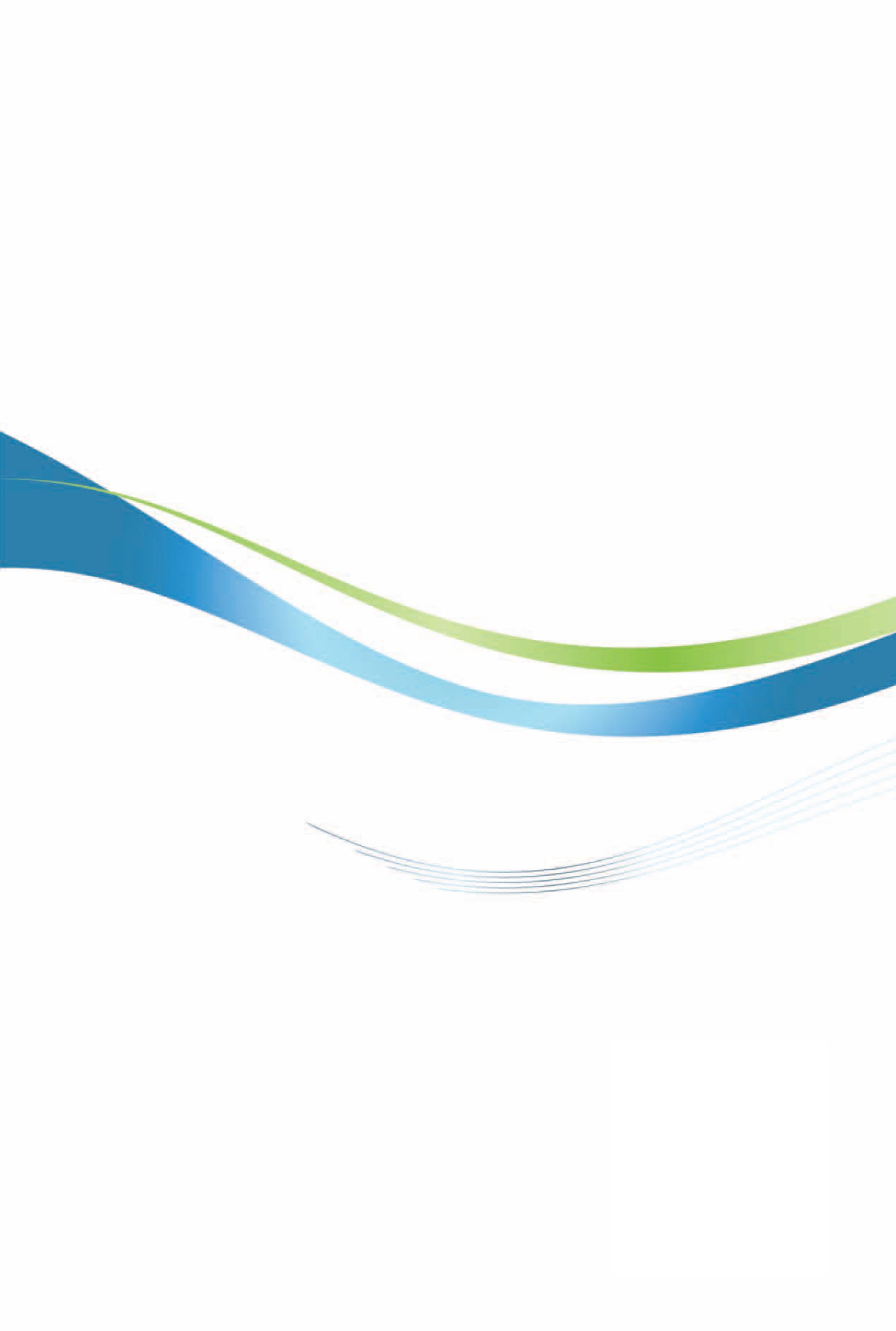 法國投資環境簡介Investment Guide to France經濟部投資業務處  編印感謝駐法國代表處經濟組協助本書編撰自  然  人  文自  然  人  文地理環境法國本土面積約551,500平方公里（包括海外省分共為675,417平方公里），佔全歐盟總面積約五分之一，為西歐地區幅員最大之國家，領海廣闊，專屬海洋經濟區達1,100萬平方公里。法國地理條件良好，平原約佔全國總面積三分之二，主要山脈有阿爾卑斯山脈—最高峰白朗峰海拔，為歐洲第一高峰、庇里牛斯山脈、侏羅山脈、阿爾登山脈、中央山脈及孚日山脈等，國土四面臨海，濱鄰北海、英吉利海峽、大西洋及地中海，海岸線長達。國土面積551,500平方公里（包括海外省分共為675,417平方公里）氣候西部瀕臨大西洋及英吉利海峽屬海洋型氣候，南部瀕臨地中海屬地中海型氣候，中部及東部為中央山脈、阿爾卑斯山、侏羅山、佛日山等高山屏障屬大陸型氣候。種族原始種族為高盧人人口結構目前約有6,969萬人（2018年），平均人口密度為每平方公里118人，10萬人以上之城市共有57個，居民最多之前五大都市依序為巴黎、馬賽、里昂、里爾、土魯斯。教育普及程度教育極為普及，義務教育年齡為6至16歲。語言法語為官方語言，商業、服務業及科技業從業人員英語流利，一般人民的英文程度近年來逐漸提高。宗教天主教為主佔51%，未信教者約40%，伊斯蘭教佔5.6%，猶太教佔0.8%首都及重要城市首都為巴黎，其他重要城市包括中部之里昂市、南部之馬賽市、北部之里爾市、西南部之土魯斯市、西部之南特市。政治體制總統及內閣雙首長制投資主管機關法國商務投資署經  濟  概  況經  濟  概  況幣制歐元國內生產毛額2兆3,510億歐元（2018）經濟成長率1.5%（2018）平均國民所得34,825歐元（2018）匯率1歐元=34.8新臺幣（2019/04/24 即期匯率）利率-0.4%（2019/01歐洲央行重貼現率）通貨膨脹率1.6%（2018）產值最高前五種產業化學製藥、食品加工、航太、汽車、能源出口總金額4,916億歐元（2018）主要出口產品飛機航空器、藥劑、小客車、汽車零配件、噴射引擎及零件、葡萄酒、飛機零組件、美容化妝品、石油製品、積體電路、皮包化妝箱等主要出口國家德國、美國、西班牙、義大利、比利時、英國、中國大陸、荷蘭、瑞士、波蘭進口總金額5,515億歐元（2018）主要進口產品小客車、原油、煉油製品、汽車零組件、瓦斯天然氣、飛機零組件、醫學藥劑、噴射引擎及零件、手機、電腦主要進口國家德國、中國大陸、義大利、比利時、西班牙、美國、荷蘭、英國、瑞士、波蘭採購項目類別金額（千歐元，未稅）金額（千歐元，未稅）公告網站，刊物採購項目類別中央政府地方政府公告網站，刊物貨品、服務、工程>4<90>4<90可自行選擇法定刊物貨品、服務>90<125>90<193BOAMP或其他法定刊物貨品、服務>125>193BOAMP及歐盟公報OJEU貨品、服務>750>750需預先公告工程>90<4845>90<4845BOAMP或其他法定刊物工程>4845>4845BOAMP及歐盟公報，且需預先公告2018年外人投資排名國家投資件數創造就業機會占外人投資件數比例1美國2326,27418%2德國1803,61814%3英國1182,4489%4荷蘭1041,4318%5義大利941,5027%6瑞士723,3595%7比利時651,0905%8中國大陸571,0784%9日本481,1954%10加拿大451,5444%11西班牙451,0523%12瑞典316782%13印度171411%14奧地利162951%15丹麥162141%16盧森堡153541%17愛爾蘭131881%18南韓131631%19以色列111741%20巴西8631%21葡萄牙82661%22摩洛哥81451%23突尼西亞81131%24澳洲7851%25臺灣7641%26芬蘭65600%27土耳其6470%28挪威61800%29象牙海岸5450%30新加坡4550%其他461,8413%總和總和1,32330,302100%年度件數金額（千美元）199036,777199131,020199242,86119942180199518821996224319972127199856,488199911,790200041,669200114720021614200372,00820041567200504652006133520071132200801,2362009029120103840201133552012002013126201432,713201546,664201634,717201713,7352018130,313總計5978,096　　　　　　年　　度　業　　別1952-20181952-201820182018201720172016201620152015　　　　　　年　　度　業　　別件數金額件數金額件數金額件數件數金額金額合計59 78,096 130,31313,73534,7174 6,664 農林漁牧業0 0 0000000 0 礦業及土石採取業0 0 0000000 0 製造業26 24,091 0001,76426472 5,160 食品製造業0 0 0000000 0 飲料製造業0 0 0000000 0 菸草製造業0 0 0000000 0 紡織業0 0 0000000 0 成衣及服飾品製造業0 0 0000000 0 皮革、毛皮及其製品製造業0 0 0000000 0 木竹製品製造業3 2,309 0000000 0 紙漿、紙及紙製品製造業0 0 0000000 0 印刷及資料儲存媒體複製業0 0 0000000 0 石油及煤製品製造業0 0 0000000 0 化學材料製造業6 2,879 0000000 0 化學製品製造業0 0 0000000 0 藥品製造業0 0 0000000 0 橡膠製品製造業0 0 0000000 0 塑膠製品製造業1 5,470 0000000 0 非金屬礦物製品製造業1 1,000 0000000 0 基本金屬製造業0 0 0000000 0 金屬製品製造業0 0 0000000 0 電子零組件製造業3 633 0000001 102 電腦、電子產品及光學製品製造業6 2,847 0000000 0 電力設備製造業4 3,313 000015350 1,294 機械設備製造業1 5,529 0001,764001 3,765 汽車及其零件製造業0 0 0000000 0 其他運輸工具製造業0 0 0000000 0 家具製造業0 0 0000000 0 其他製造業1 112 000011120 0 產業用機械設備維修及安裝業0 0 0000000 0 電力及燃氣供應業0 0 0000000 0 用水供應及污染整治業0 0 0000000 0 營造業0 0 0000000 0 批發及零售業26 22,569 023801,444138461 1,341 運輸及倉儲業0 0 00000 0 0 0 住宿及餐飲業0 0 00000 0 0 0 資訊及通訊傳播業3 30,324 130,075000 0 0 0 金融及保險業1 123 00000 0 0 0 不動產業0 0 00000 0 0 0 專業、科學及技術服務業1 913 00052602241 163 支援服務業0 0 00000 0 0 0 公共行政及國防；強制性社會安全0 0 00000 0 0 0 教育服務業0 0 00000 0 0 0 醫療保健及社會工作服務業0 0 00000 0 0 0 藝術、娛樂及休閒服務業0 0 00000 0 0 0 其他服務業0 0 00000 0 0 0 未分類1 75 00000 0 0 0 